A T E N Ç Ã OÉ responsabilidade da empresa o envio de recibo de retirada de edital pela internet ao Setor de Licitação e Despesas. A não remessa do recibo exime a Prefeitura Municipal de São Joaquim da Barra/SP da comunicação, por meio de fax ou e-mail, de eventuais esclarecimentos e retificações ocorridas no instrumento convocatório, bem como de quaisquer informações adicionais, não cabendo posteriormente qualquer reclamação.Recomendamos, ainda, consultas à referida página para eventuais comunicações e ou esclarecimentos disponibilizados acerca do processo licitatório. Os esclarecimentos prestados serão disponibilizados na página da internet www.saojoaquimdabarra.sp.gov.brEndereço para envio do recibo: Prefeitura de São Joaquim da BarraSetor de Licitação e DespesasTelefone: 16-3810-9010 Fax: 16-3810-9040E-mail: licitacao@saojoaquimdabarra.sp.gov.brEDITALPREGÃO ELETRÔNICO Nº 017/2024INTERESSADO: Prefeitura Municipal de São Joaquim da Barra/SP SETOR INTERESSADO: Departamento Municipal de CulturaMODALIDADE: Pregão EletrônicoMODO DE DISPUTA: AbertoPLATAFORMA DE DISPUTA: BLL COMPRAS - https://bllcompras.com/Home/LoginTIPO DE LICITAÇÃO: Maior ofertaPRAZO DE VIGÊNCIA: O PRAZO DE VIGÊNCIA SERÁ PELO PERÍODO DE 90 (NOVENTA) DIASPRAZO DE PERMISSÃO DE USO: O PRAZO DE PERMISSÃO DE USO DO ESPAÇO PÚBLICO QUE SE TRATA O OBJETA DESTA LICITAÇÃO É DURANTE O PERÍODO DE 25/05/2024 a 02/06/2024        PRAZO PARA MONTAGEM DAS ESTRUTURAS: ATÉ 24/05/2024, PARA VISTORIA DA COMISSÃO    ORGANIZADORA DA 53ª FESTADA SOJA.FICA ESTIPULADO QUE O ACRÉSCIMO MÍNIMO DE CADA LANCE SERÁ DE 1,00%.O VALOR MÍNIMO PARA A PROPOSTA É DE R$ 170.000,00 (CENTO E SETENTA MIL REAIS).INÍCIO DE RECEBIMENTO DAS PROPOSTAS: a partir das 17h00min do dia 11 DE ABRIL DE 2024.FIM DE RECEBIMENTO DAS PROPOSTAS: às 08h00min do dia 06 DE MAIO DE 2024.INÍCIO DE ANÁLISE DAS PROPOSTAS: às 09h00min do dia 06 DE MAIO DE 2024.PREÂMBULOTorna-se público, para conhecimento dos interessados, que o Município De São Joaquim Da Barra/SP, pessoa jurídica de direito público, inscrita no CNPJ sob o nº 59.851.543/0001-65 com sede a Praça Prof. Ivo Vannuchi, S/N – Bela Vista, por meio da Pregoeira Mayara Lemos Bregantin tendo como suplente Andréia Santos de Oliveira, e os demais membros da equipe de apoio, designados pela Portaria nº 1.877/2023, realizará licitação, para contratação, na modalidade PREGÃO, na forma ELETRÔNICA, nos termos da Lei nº 14.133, de 01 de abril de 2021, da Lei Complementar n° 123, de 14 de dezembro de 2006, Lei Municipal n.º 021/1997 e Decreto Municipal nº 1841/2024, e as exigências estabelecidas neste Edital.DO OBJETOO objeto da presente licitação é a escolha da proposta mais vantajosa para CONTRATAÇÃO DE EMPRESA ESPECIALIZADA PARA INSTALAÇÃO E EXPLORAÇÃO DA PRAÇA DE ALIMENTAÇÃO (SEM EXCLUSIVIDADE NO FORNECIMENTO DE BEBIDAS), NA ÁREA DENOMINADA “PARQUE DE EXPOSIÇÕES TANCREDO NEVES” POR OCASIÃO DA 53ª FESTA DA SOJA, CONFORME ESPECIFICAÇÃO TÉCNICA CONSTANTES NESTE EDITAL E SEUS ANEXOS.O critério de julgamento adotado será o MAIOR OFERTA, observadas as exigências contidas neste Edital e seus Anexos quanto às especificações do objeto.DA ABERTURAO Pregão Eletrônico será realizado em sessão pública, por meio de sistema eletrônico que promova a comunicação via Internet, mediante condições de segurança, utilizando-se, para tanto, os recursos da criptografia e autenticação em todas as suas fases, através do site: https://bllcompras.com/Home/Login.A abertura ocorrerá no dia, hora e local indicado e de acordo com a legislação mencionada no preâmbulo deste Edital.Na contagem de todos os prazos estabelecidos neste Edital, excluir-se-á o dia de início e incluir-se-á o do vencimento, e considerar-se-ão os dias úteis, exceto quando for explicitamente disposto em contrário.Ocorrendo à decretação de feriado ou qualquer fato superveniente que impeça a realização do certame na data marcada, todas as datas constantes deste Edital serão  transferidas, automaticamente, para o primeiro dia útil, ou de expediente normal, subsequente ao ora fixado.Não será aceito protocolo de solicitação de expedição de documentos e certidões, para entrega em substituição aos documentos requeridos para a habilitação no presente Edital.Será comunicado, via Internet através de mensagens, e pelos meios de divulgação inicial, qualquer alteração no edital que importe em modificação de seus termos, que venha a  ocorrer nele ou em seus anexos.Em nenhuma hipótese serão recebidas propostas e documentação fora do prazo estabelecido neste Edital, excetuadas as permissões legais.REFERÊNCIA DE TEMPO: Para todas as referências de tempo será observado o horário de Brasília-DF.DO CREDENCIAMENTO NA BOLSA DE LICITAÇÕES E LEILÕES DO BRASILPara participar do certame, o licitante deve providenciar o seu cadastro, com atribuição de chave e senha, diretamente junto ao provedor do sistema: https://bllcompras.com/Home/Register.A participação no pregão está condicionada obrigatoriamente a inscrição e credenciamento do licitante até o limite de horário previsto.O custo de operacionalização e uso do sistema, ficará a cargo do licitante vencedor do certame, que pagará a BLL conforme estabelecido no Regulamento Operacional da Bolsa de Licitações e Leilões, que pode ser verificado no site https://bll.org.br/wp-content/uploads/2023/07/Regulamento-BLL-2024.pdf a título de taxa pela utilização dos recursos de tecnologia da informação.As pessoas jurídicas interessadas deverão cadastrar operador devidamente credenciado junto ao sistema, atribuindo poderes para formular lances de preços e praticar todos os demais atos e operações no sistema de compras.A participação do licitante resulta no pleno conhecimento, aceitação e atendimento às exigências de habilitação previstas no Edital.O acesso do operador ao pregão, para efeito de encaminhamento de proposta de preço e lances sucessivos de preços, em nome do licitante, somente se dará mediante prévia definição de senha privativa.A chave de identificação e a senha dos operadores poderão ser utilizadas em  qualquer pregão eletrônico, salvo quando canceladas por solicitação do credenciado ou por iniciativa do provedor do sistema.É de exclusiva responsabilidade do usuário o sigilo da senha, bem como seu uso em qualquer transação efetuada diretamente ou por seu representante, não cabendo a plataforma eletrônica a responsabilidade por eventuais danos decorrentes de uso indevido da senha, ainda que por terceiros.O credenciamento do fornecedor e de seu representante legal junto ao sistema eletrônico implica a responsabilidade legal pelos atos praticados e a presunção de capacidade técnica para realização das transações inerentes ao pregão eletrônico.CONDIÇÕES PARA PARTICIPAÇÃOPoderão participar deste Pregão interessados que estejam com Credenciamento regular no PORTAL BLL COMPRAS.O licitante responsabiliza-se exclusiva e formalmente pelas transações efetuadas em seu nome, assume como firmes e verdadeiras suas propostas e seus lances, inclusive os atos praticados diretamente ou por seu representante, excluída a responsabilidade do provedor do sistema ou do órgão ou entidade promotora da licitação por eventuais danos decorrentes de uso indevido das credenciais de acesso, ainda que por terceiros.É de responsabilidade do cadastrado conferir a exatidão dos seus dados cadastrais nos Sistemas relacionados no item anterior e mantê-los atualizados, devendo proceder, imediatamente, à correção ou à alteração dos registros tão logo identifique incorreção ou aqueles se tornem desatualizados.Em se tratando de microempresa ou empresa de pequeno porte, deverá manter a identificação desse enquadramento para fins de utilização do tratamento favorecido na Lei complementar nº 123 de 2006, sendo que a assinalação do campo “não” a impedirá o prosseguimento no certame, para os itens exclusivos ME/EPP bem como não terá direito ao tratamento favorecido, mesmo que seja microempresa ou empresa de pequeno porte;Será concedido tratamento favorecido para as microempresas e empresas de pequeno porte, para as sociedades cooperativas mencionadas no artigo 16 da Lei nº 14.133, de 2021, para o agricultor familiar, o produtor rural pessoa física e para o microempreendedor individual - MEI, nos limites previstos da Lei Complementar nº 123, de 2006 e do Decreto n.º 8.538, de 2015.Não poderão disputar esta licitação:Aquele que não atenda às condições deste Edital e seu(s) anexo(s);Autor do anteprojeto, do projeto básico ou do projeto executivo, pessoa física ou jurídica, quando a licitação versar sobre serviços ou fornecimento de bens a ele relacionados;Empresa, isoladamente ou em consórcio, responsável pela elaboração do projeto básico ou do projeto executivo, ou empresa da qual o autor do projeto seja dirigente, gerente, controlador, acionista ou detentor de mais de 5% (cinco por cento) do capital com direito a voto, responsável técnico ou subcontratado, quando a licitação versar sobre serviços ou fornecimento de bens a ela necessários;Pessoa física ou jurídica que se encontre, ao tempo da licitação, impossibilitada de participar da licitação em decorrência de sanção que lhe foi imposta;Aquele que mantenha vínculo de natureza técnica, comercial, econômica, financeira, trabalhista ou civil com dirigente do órgão ou entidade contratante ou com agente público que desempenhe função na licitação ou atue na fiscalização ou na gestão do contrato, ou que deles seja cônjuge, companheiro ou parente em linha reta, colateral ou por afinidade,  até o terceiro grau;Empresas controladoras, controladas ou coligadas, nos termos da Lei nº 6.404, de 15  de dezembro de 1976, concorrendo entre si;Pessoa física ou jurídica que, nos 5 (cinco) anos anteriores à divulgação do edital, tenha sido condenada judicialmente, com trânsito em julgado, por exploração de trabalho infantil, por submissão de trabalhadores a condições análogas às de escravo ou por contratação de adolescentes nos casos vedados pela legislação trabalhista;Agente público do órgão ou entidade licitante;Organizações da Sociedade Civil de Interesse Público - OSCIP, atuando nessa       condição;Não poderá participar, direta ou indiretamente, da licitação ou da execução do contrato agente público do órgão ou entidade contratante, devendo ser observadas as situações que possam configurar conflito de interesses no exercício ou após o exercício do cargo ou emprego, nos termos da legislação que disciplina a matéria, conforme § 1º do art. 9º da Lei nº 14.133, de 2021.O impedimento de que trata o subitem 4.5.4 será também aplicado ao licitante que atue em substituição a outra pessoa, física ou jurídica, com o intuito de burlar a efetividade da sanção a ela aplicada, inclusive a sua controladora, controlada ou coligada, desde que devidamente comprovado o ilícito ou a utilização fraudulenta da personalidade jurídica do licitante.A critério da Administração e exclusivamente a seu serviço, o autor dos projetos e a empresa a que se referem os itens 4.5.2 e 4.5.3 poderão participar no apoio das atividades de planejamento da contratação, de execução da licitação ou de gestão do contrato, desde que sob supervisão exclusiva de agentes públicos do órgão ou entidade.Equiparam-se aos autores do projeto as empresas integrantes do mesmo grupo econômico.O disposto nos itens 4.5.2 e 4.5.3 não impede a licitação ou a contratação de serviço que inclua como encargo do contratado a elaboração do projeto básico e do projeto executivo, nas contratações integradas, e do projeto executivo, nos demais regimes de execução.Em licitações e contratações realizadas no âmbito de projetos e programas parcialmente financiados por agência oficial de cooperação estrangeira ou por organismo financeiro internacional com recursos do financiamento ou da contrapartida nacional, não poderá participar pessoa física ou jurídica que integre o rol de pessoas sancionadas por essas entidades ou que seja declarada inidônea nos termos da Lei nº 14.133/2021.A vedação de que trata o item 4.5.8 estende-se a terceiro que auxilie a condução da contratação na qualidade de integrante de equipe de apoio, profissional especializado ou funcionário ou representante de empresa que preste assessoria técnica.REGULAMENTO OPERACIONAL DO CERTAMEO certame será operado pelo Agente de Contratação denominado Pregoeiro, que terá, em especial, as seguintes atribuições:Tomar decisões em prol da boa condução da licitação, dar impulso ao procedimento, inclusive por meio de demandas às áreas das unidades de contratações, descentralizadas ou não, para fins de saneamento da fase preparatória, caso necessário;Acompanhar os trâmites da licitação e promover diligências, se for o caso.Conduzir e coordenar a sessão pública da licitação e promover as seguintes ações:Receber, examinar e decidir as impugnações e os pedidos de esclarecimentos aoEdital e aos seus anexos e requisitar subsídios formais aos responsáveis pela elaboração desses documentos, caso necessário;Verificar a conformidade da proposta mais bem classificada com os requisitos estabelecidos no edital;Verificar e julgar as condições de habilitação;Sanar erros ou falhas que não alterem a substância das propostas;Encaminhar à comissão de contratação, quando for o caso:Os documentos de habilitação, caso se verifique a possibilidade de saneamento de erros ou de falhas que não alterem a substância dos documentos e a sua validade jurídica, conforme o disposto no § 1º do art. 64 da lei nº 14.133/ 2021; eOs documentos relativos aos procedimentos auxiliares previstos no art. 78 da Lei nº 14.133/ 2021;Negociar, quando for o caso, condições mais vantajosas com o primeiro colocado;Indicar o vencedor do certame;Conduzir os trabalhos da equipe de apoio; eEncaminhar o processo instruído, após encerradas as fases de julgamento e de habilitação e exauridos os recursos administrativos, à autoridade superior para adjudicação e para homologação.O agente de contratação será auxiliado, sempre que necessário, por equipe de apoio  formada por servidores devidamente qualificados integrantes das secretarias municipais, respondendo individualmente pelos atos que praticar, salvo quando induzido a erro pela atuação da equipe.O pregoeiro poderá solicitar manifestação técnica da assessoria jurídica ou de outros  setores do órgão ou da entidade, a fim de subsidiar sua decisão.DA APRESENTAÇÃO DA PROPOSTANa presente licitação, a fase de habilitação ocorrerá após as etapas de apresentação de propostas e lances e de julgamento.Os licitantes encaminharão, exclusivamente por meio do sistema eletrônico, a proposta com o preço, conforme o critério de julgamento adotado neste Edital, até a data e o horário estabelecidos para abertura da sessão pública.Caberá ao interessado acompanhar as operações no sistema eletrônico durante a sessão pública do pregão, ficando responsável pelo ônus decorrente da perda de negócios diante da inobservância de quaisquer mensagens emitidas no sistema ou da desconexão do seu representante.Qualquer dúvida em relação ao acesso no sistema operacional, poderá ser esclarecida ou através de uma empresa associada ou pelos telefones: Curitiba-PR (41) 3097-4600, (41) 98526-0994,  (41) 9173-8226 ou através da Bolsa de Licitações do Brasil ou pelo e-mail contato@bll.org.br.O licitante deverá enviar sua proposta mediante o preenchimento, no sistema eletrônico, dos seguintes campos:Valor global, conforme o critério de julgamento, onde deverão estar incluídas quaisquer vantagens, abatimentos, impostos, taxas e contribuições sociais, obrigações trabalhistas, previdenciárias, fiscais e comerciais, que eventualmente incidam sobre a operação ou ainda, despesas com transporte ou terceiros, para a perfeita entrega do objeto no Município de São Joaquim da Barra/SP, que correrão por conta da licitante  vencedora.Todas as especificações do objeto contidas na proposta vinculam o licitante.Nos valores propostos estarão inclusos todos os custos operacionais, encargos previdenciários, trabalhistas, tributários, comerciais e quaisquer outros que incidam direta ou indiretamente na execução do objeto.Os preços ofertados, tanto na proposta inicial, quanto na etapa de lances, serão de exclusiva responsabilidade do licitante, não lhe assistindo o direito de pleitear qualquer alteração, sob alegação de erro, omissão ou qualquer outro pretexto.Serão considerados, para fins de julgamento, os valores constantes no preço global e total até, no máximo, duas casas decimais após a vírgula, sendo desprezadas as demais, se houver, também em eventual contratação.Se o regime tributário da empresa implicar o recolhimento de tributos em percentuais variáveis, a cotação adequada será a que corresponde à média dos efetivos recolhimentos da empresa nos últimos doze meses.Independentemente do percentual de tributo inserido na planilha, no pagamento serão retidos na fonte os percentuais estabelecidos na legislação vigente.A apresentação das propostas implica obrigatoriedade do cumprimento das disposições nelas contidas, em conformidade com o que dispõe o Termo de Referência, assumindo o proponente o compromisso de executar o objeto licitado nos seus termos, bem como de fornecer os materiais, equipamentos, ferramentas e utensílios necessários, em quantidades e qualidades adequadas à perfeita execução contratual, promovendo, quando requerido, sua substituição.O prazo de validade da proposta não será inferior a 60 (sessenta) dias, a contar da data de sua apresentação;O descumprimento das regras supramencionadas pela Administração por parte dos contratados pode ensejar a responsabilização pelo Tribunal de Contas da União e, após o devido processo legal, gerar as seguintes consequências: assinatura de prazo para a adoção das medidas necessárias ao exato cumprimento da lei, nos termos do art. 71, inciso IX, da Constituição; ou condenação dos agentes públicos responsáveis e da empresa contratada ao pagamento dos prejuízos ao erário, caso verificada a ocorrência de superfaturamento por sobrepreço na execução do contrato.ABERTURA DA SESSÃO, CLASSIFICAÇÃO DAS PROPOSTAS E FORMULAÇÃO DOS LANCESA abertura da presente licitação dar-se-á em sessão pública, por meio de sistema eletrônico, na data, horário e local indicados neste Edital.O Licitante será responsável por todas as transações que forem efetuadas em seu nome no sistema eletrônico, assumindo como firmes e verdadeiras suas propostas e lances.Na hipótese do licitante ser ME/EPP será necessário a informação desse regime fiscal no campo próprio do sistema sob pena do licitante enquadrado nesta situação não utilizar do tratamento diferenciado, conforme estabelece a Lei Complementar 123/2006 e suas alterações.O preenchimento de proposta no sistema eletrônico pressupõe o pleno conhecimento  e atendimento às exigências de habilitação previstas no Edital.Os licitantes poderão retirar ou substituir a proposta ou, na hipótese de a fase de habilitação anteceder as fases de apresentação de propostas e lances e de julgamento, os documentos de habilitação anteriormente inseridos no sistema, até a abertura da sessão pública.Será desclassificada a proposta que identifique o licitante.A desclassificação será sempre fundamentada e registrada no sistema, com acompanhamento em tempo real por todos os participantes.A não desclassificação da proposta não impede o seu julgamento definitivo em sentido contrário, levado a efeito na fase de aceitação.No caso de a marca ser de fabricação do licitante ou se tratando de licitação objetivando a prestação de serviços, este deverá informar Marca Própria, para que não incorra na desclassificação expressa no item 7.6.O sistema ordenará automaticamente as propostas classificadas, sendo que somente estas participarão da fase de lances.O sistema disponibilizará campo próprio para troca de mensagens entre o Pregoeiro  e os licitantes.Iniciada a etapa competitiva, os licitantes deverão encaminhar lances exclusivamente  por meio do sistema eletrônico, sendo imediatamente informados do seu recebimento e do valor consignado no registro.O lance deverá ser ofertado pelo valor TOTAL do LOTE conforme critério de julgamento previsto no edital.Os licitantes poderão oferecer lances sucessivos, observando o horário fixado para abertura da sessão e as regras estabelecidas no Edital.O licitante somente poderá oferecer lance de valor superior ao último por ele ofertado e registrado pelo sistema.O intervalo mínimo de diferença de valores ou percentuais entre os lances, que incidirá tanto em relação aos lances intermediários quanto em relação à proposta que cobrir a melhor oferta deverá ser de no mínimo 1,00% ( Um por cento).O licitante poderá, uma única vez, excluir seu último lance ofertado, no intervalo de quinze segundos após o registro no sistema, na hipótese de lance inconsistente ou inexequível.O procedimento seguirá de acordo com o modo de disputa adotado.Será adotado para o envio de lances no pregão eletrônico o modo de disputa  “ABERTO”, em que os licitantes apresentarão lances públicos e sucessivos.A etapa de lances da sessão pública terá duração de 10 (dez) minutos e, após isso, será prorrogada automaticamente pelo sistema quando houver lance ofertado nos últimos 2 (dois) minutos do período de duração da sessão pública.A prorrogação automática da etapa de lances, de que trata o item anterior, será de 2 (dois) minutos e ocorrerá sucessivamente sempre que houver lances enviados nesse período de prorrogação, inclusive no caso de lances intermediários.Não havendo novos lances na forma estabelecida nos itens anteriores, a sessão pública encerrar-se-á automaticamente.Encerrada a fase competitiva sem que haja a prorrogação automática pelo sistema, poderá o pregoeiro, assessorado pela equipe de apoio, justificadamente, admitir o reinício da sessão pública de lances, em prol da consecução do melhor preço.Não serão aceitos dois ou mais lances de mesmo valor, prevalecendo aquele que for recebido e registrado em primeiro lugar.Após o término dos prazos estabelecidos nos subitens anteriores, o sistema ordenará e divulgará os lances segundo a ordem crescente de valores.Durante o transcurso da sessão pública, os licitantes serão informados, em tempo real, do valor do maior lance registrado, vedada a identificação do licitante.No caso de desconexão com o Pregoeiro, no decorrer da etapa competitiva do Pregão, o sistema eletrônico poderá permanecer acessível aos licitantes para a recepção dos lances.Quando a desconexão do sistema eletrônico para o pregoeiro persistir por tempo superior a 10 (dez) minutos, a sessão pública será suspensa e reiniciada somente após decorridas vinte e quatro horas da comunicação do fato pelo Pregoeiro aos participantes, no sítio eletrônico utilizado para divulgação.Caso o licitante não apresente lances, concorrerá com o valor de sua proposta.Em relação a itens não exclusivos para participação de microempresas e empresas de pequeno porte, uma vez encerrada a etapa de lances, será efetivada a verificação automática, junto à Receita Federal, do porte da entidade empresarial. O sistema identificará      em coluna própria as microempresas e empresas de pequeno porte participantes, procedendo à comparação com os valores da primeira colocada, se esta for empresa de maior porte, assim como das demais classificadas, para o fim de aplicar-se o disposto nos arts. 44 e 45 da Lei Complementar nº 123, de 2006, regulamentada pelo Decreto nº 8.538, de 2015.Nessas condições, as propostas de microempresas e empresas de pequeno porte que se encontrarem na faixa de até 5% (cinco por cento) acima da melhor proposta ou melhor lance serão consideradas empatadas com a primeira colocada.A melhor classificada nos termos do item anterior terá o direito de encaminhar uma última oferta para desempate, obrigatoriamente em valor superior ao da primeira colocada, no prazo de 5 (cinco) minutos controlados pelo sistema, contados após a comunicação automática para tanto.Caso a microempresa ou a empresa de pequeno porte melhor classificada desista ou  não se manifeste no prazo estabelecido, serão convocadas as demais licitantes microempresa e empresa de pequeno porte que se encontrem naquele intervalo de 5% (cinco por cento), na ordem de classificação, para o exercício do mesmo direito, no prazo estabelecido no subitem anterior.No caso de equivalência dos valores apresentados pelas microempresas e empresas de pequeno porte que se encontrem nos intervalos estabelecidos nos subitens anteriores, será realizado sorteio entre elas para que se identifique aquela que primeiro poderá apresentar melhor oferta.Só poderá haver empate entre propostas iguais (não seguidas de lances).Havendo eventual empate entre propostas ou lances, o critério de desempate será aquele previsto no art. 60 da Lei nº 14.133, de 2021, assegurando-se a preferência, sucessivamente, estabelecida no §1° do mesmo artigo.Persistindo o empate, a proposta vencedora será sorteada pelo sistema eletrônico dentre as propostas ou os lances empatados.Encerrada a etapa de envio de lances da sessão pública, na hipótese da proposta do primeiro colocado permanecer inferior ao definido para a contratação, o pregoeiro poderá negociar condições mais vantajosas, após definido o resultado do julgamento.A negociação poderá ser feita com os demais licitantes, seguindo a ordem de classificação inicialmente estabelecida, quando o primeiro colocado, mesmo após a negociação, for desclassificado em razão de sua proposta permanecer abaixo do preço mínimo definido pela Administração.A negociação será realizada por meio do sistema, podendo ser acompanhada pelos demais licitantes.O resultado da negociação será divulgado a todos os licitantes e anexado aos autos do processo licitatório.Após a negociação do preço, o Pregoeiro iniciará a fase de aceitação e julgamento da proposta.DA FASE DE JULGAMENTOEncerrada a etapa de negociação, o pregoeiro verificará se o licitante provisoriamente classificado em primeiro lugar atende às condições de participação no certame, conforme previsto no art. 14 da Lei nº 14.133/2021, legislação correlata e no item 4.6. do edital, especialmente quanto à existência de sanção que impeça a participação no certame ou a futura contratação, mediante a consulta aos seguintes cadastros:Cadastro Nacional de Empresas Inidôneas e Suspensas - CEIS, mantido pela Controladoria-Geral da União (https://portaldatransparencia.gov.br/sancoes/consulta?cadastro=1&ordenarPor=nomeSancionado&direcao=asc); eCadastro Nacional de Empresas Punidas – CNEP, mantido  pela	Controladoria-Geral	da União (https://portaldatransparencia.gov.br/sancoes/consulta?cadastro=2&ordenarPor=nomeSancionado&direcao=asc);Cadastro Nacional de Condenações Cíveis por Atos de  Improbidade Administrativa, mantido pelo Conselho Nacional de     Justiça (https://www.cnj.jus.br/improbidade_adm/consultar_requerido.php);Bolsa Eletrônica de Compras do Estado de São Paulo (https://www.bec.sp.gov.br/Sancoes_ui/aspx/ConsultaAdministrativaFornecedor.aspx);Relação de Apenados do Tribunal de Contas do Estado de São Paulo (https://www.tce.sp.gov.br/pesquisa-relacao-apenados); Relação de Apenados do Tribunal de Contas da União (https://certidoes-apf.apps.tcu.gov.br).A consulta aos cadastros será realizada em nome da empresa licitante e também de seu sócio majoritário, por força da vedação de que trata o artigo 12 da Lei n° 8.429, de 1992.Caso conste na Consulta de Situação do licitante a existência de Ocorrências Impeditivas Indiretas, o Pregoeiro diligenciará para verificar se houve fraude por parte das empresas apontadas no Relatório de Ocorrências Impeditivas Indiretas.A tentativa de burla será verificada por meio dos vínculos societários, linhas de fornecimento similares, dentre outros.O licitante será convocado para manifestação previamente a uma eventual desclassificação.Constatada a existência de sanção, o licitante será reputado inabilitado, por falta de condição de participação.Caso atendidas as condições de participação, será iniciado o procedimento de habilitação.Caso o licitante provisoriamente classificado em primeiro lugar tenha se utilizado de algum tratamento favorecido às ME/EPPs, o pregoeiro verificará se faz jus ao benefício.Será desclassificada a proposta vencedora que:Contiver vícios insanáveis;Não obedecer às especificações técnicas contidas no termo de referência;Apresentar desconformidade com quaisquer outras exigências deste edital ou seus anexos, desde que insanável.DA FASE DE HABILITAÇÃOPara habilitação dos licitantes, serão exigidos os documentos necessários e suficientes para demonstrar a capacidade do licitante de realizar o objeto da licitação, nos termos dos arts. 62 a 70 da Lei nº 14.133, de 2021.Os licitantes encaminharão, exclusivamente por meio do sistema, os documentos de habilitação exigidos no edital, concomitantemente com a proposta com a descrição do objeto ofertado e o preço, até a data e o horário estabelecidos para abertura da sessão pública, quando, então, encerrar-se-á automaticamente a etapa de envio dessa documentação.Os licitantes não poderão deixar de apresentar os documentos de habilitação que constem do Portal de BLL, assegurado aos demais licitantes o direito de acesso aos dados constantes dos sistemas.DECLARAÇÕESDeclaração de enquadramento microempresa, empresa de pequeno porte ou cooperativa (caso se enquadre na situação de microempresa, empresa de pequeno porte ou cooperativa) – Conforme modelo do Anexo III.Declaração de que cumpre os requisitos de habilitação (Art. 63, I da Lei 14.133/2021)- Conforme modelo do Anexo IV.Declaração de que atende plenamente o objeto da licitação – Conforme modelo do Anexo V.Declaração de  que cumpre com o disposto no INCISO XXXIII DO ART. 7º DA  CONSTITUIÇÃO FEDERAL. – Conforme modelo Anexo VI.Declaração de nepotismo – Conforme modelo do Anexo VII.Declaração de que suas propostas econômicas compreendem a integralidade dos custos para atendimento dos direitos trabalhistas assegurados na Constituição Federal, nas leis trabalhistas, nas normas infralegais, nas convenções coletivas de trabalho e nos termos de ajustamento de conduta vigentes na data de entrega das propostas (§1º DO ART. 63 DA LEI 14.133 DE 2021) – Conforme modelo do Anexo VIII.Declaração contendo a identificação de responsável pela assinatura do contrato – Conforme modelo do Anexo IX.Declaração de conhecimento as normas de prevenção à corrupção – Conforme modelo do Anexo X.Declaração de comprometimento – Conforme modelo do Anexo XI.A documentação relativa à HABILITAÇÃO JURÍDICA consistirá em:Apresentação de cópia do documento de identidade do sócio ou de seu representante legal.No caso de empresário individual: inscrição no Registro Público de Empresas Mercantis, a cargo da Junta Comercial da respectiva sede.Em se tratando de microempreendedor individual – MEI: Certificado da Condição de Microempreendedor Individual – CCMEI.No caso de sociedade empresária ou empresa individual de responsabilidade  limitada - EIRELI: ato constitutivo, estatuto ou contrato social em vigor, devidamente registrado na Junta Comercial da respectiva sede, acompanhado de documento comprobatório de seus administradores.Inscrição no Registro Público de Empresas Mercantis onde opera, com averbação no Registro onde tem sede a matriz, no caso de ser o participante sucursal, filial ou agência.No caso de sociedade simples: inscrição do ato constitutivo no Registro Civil das Pessoas Jurídicas do local de sua sede, acompanhada de prova da indicação dos seus administradores.No caso de empresa ou sociedade estrangeira em funcionamento no País: decreto de autorização.A documentação relativa à REGULARIDADE FISCAL, SOCIAL e TRABALHISTA consistirá em:Prova de inscrição no Cadastro Nacional da Pessoa Jurídica – Cartão CNPJ;Prova de regularidade para com a Fazenda Federal através da apresentação de Certidão de Débitos Relativos a Créditos Tributários Federais e à Dívida Ativa da União administrados pela Secretaria da Receita Federal e com validade na data da abertura da sessão pública; Prova de Regularidade para com a Fazenda Estadual através da apresentação de Certidão Negativa de Tributos Estaduais expedida pela Secretaria de Estado da Fazenda com validade na data da abertura da sessão pública; Prova de regularidade para com a Fazenda Municipal através da apresentação de Certidão Negativa de Tributos Municipais expedida pela Prefeitura Municipal da sede da Proponente, com validade na data de abertura da sessão pública; Prova de regularidade para com o FGTS através da apresentação de Certidão de Regularidade do FGTS (CRF) expedida pela Caixa Econômica Federal, com validade na data de abertura da sessão pública; Prova de inexistência de débitos inadimplidos perante a Justiça do Trabalho, mediante a apresentação da Certidão Negativa de Débitos Trabalhistas (CNDT), de acordo com a Lei Federal nº 12.440/2011. Declaração, sob pena da lei, que não mantém em seu quadro de pessoal menor de 18 (dezoito) anos em horário noturno de trabalho ou em serviços perigosos ou insalubres, não mantendo ainda em qualquer trabalho, menores de 16 (dezesseis) anos, salvo na condição de aprendiz, a partir de 14 (quatorze) anos (Art. 68, VI da Lei 14.133/2021). A documentação relativa à QUALIFICAÇÃO ECONÔMICO-FINANCEIRA consistirá em:Certidão negativa de feitos sobre falência expedida pelo distribuidor da sede do licitante.As Declarações constantes nos Anexos deste edital deverão ser assinadas por seu representante legal, sendo o sócio ou seu procurador.Admitir-se a assinatura eletrônica na forma do Art. 2º, II da Lei 14.063/2020.Os documentos não poderão apresentar emendas, rasuras ou ressalvas.As Certidões/documentos que não tiverem prazo de validade informado, terão como data de validade 90 (noventa) dias após a sua emissão.DO RECURSO ADMINISTRATIVODeclarado o vencedor, será concedido o prazo de 30 (trinta) minutos, para que qualquer licitante manifeste a intenção de recorrer, em campo próprio do sistema.A ausência do registro de intenção de recurso, no prazo estabelecido no item anterior, implica a preclusão da oportunidade de interposição de recurso.Registrada a intenção de recurso, o manifestante terá, a partir de então, o prazo de 3 (três) dias úteis para apresentar as razões recursais, exclusivamente em campo próprio do sistema, ficando os demais licitantes, desde logo, intimados para, querendo, apresentarem contrarrazões também em campo próprio do sistema eletrônico, em igual prazo, que começarão a contar do término do prazo do recorrente, sendo-lhes assegurada vista imediata dos elementos indispensáveis à defesa de seus interesses.O recurso será dirigido à autoridade que tiver editado o ato ou proferido a decisão recorrida, a qual poderá reconsiderar sua decisão no prazo de 3 (três) dias úteis, ou, nesse mesmo prazo, encaminhar recurso para a autoridade superior, a qual deverá proferir sua decisão no prazo de 10 (dez) dias úteis, contado do recebimento dos autos.Os recursos interpostos fora do prazo não serão conhecidos.O acolhimento do recurso invalida tão somente os atos insuscetíveis de aproveitamento.Os autos do processo permanecerão com vista franqueada aos interessados, no endereço constante neste Edital.ADJUDICAÇÃO E DA HOMOLOGAÇÃOApós encerradas as fases de julgamento e de habilitação e exauridos os recursos administrativos, caso da existência destes, caberá ao agente de contratação o encaminhamento do processo devidamente instruído à autoridade superior para adjudicação e homologação.A homologação do resultado desta licitação não implicará direito à contratação.DAS INFRAÇÕES ADMINISTRATIVAS E SANÇÕESComete infração administrativa, nos termos da lei, o licitante que, com dolo ou culpa:Deixar de entregar a documentação exigida para o certame ou não entregar qualquer documento que tenha sido solicitado pelo/a pregoeiro/a durante o certame; Salvo em decorrência de fato superveniente devidamente justificado, não mantiver a proposta em especial quando:Não enviar a proposta adequada ao último lance ofertado ou após a negociação;Recusar-se a enviar o detalhamento da proposta quando exigível;Pedir para ser desclassificado quando encerrada a etapa competitiva;   ouDeixar de apresentar amostra;Apresentar proposta ou amostra em desacordo com as especificações do edital.Não celebrar o contrato ou não entregar a documentação exigida para a contratação, quando convocado dentro do prazo de validade de sua proposta;Recusar-se, sem justificativa, a assinar o contrato ou a ata de registro de preço, ou a aceitar ou retirar o instrumento equivalente no prazo estabelecido pela Administração;Apresentar declaração ou documentação falsa exigida para o certame ou prestar declaração falsa durante a licitaçãoFraudar a licitaçãoComportar-se de modo inidôneo ou cometer fraude de qualquer natureza, em especial quando:Agir em conluio ou em desconformidade com a lei;Induzir deliberadamente a erro no julgamento;Apresentar amostra falsificada ou deteriorada;Praticar atos ilícitos com vistas a frustrar os objetivos da licitaçãoPraticar ato lesivo previsto no art. 5º da Lei n.º 12.846, de 2013.Com fulcro Lei nº 14.133, de 2021, a Administração poderá, garantida a prévia defesa, aplicar aos licitantes e/ou adjudicatários as seguintes sanções, sem prejuízo das responsabilidades civil e criminal:Advertência;Multa;Impedimento de licitar e contratar; eDeclaração de inidoneidade para licitar ou contratar, enquanto perdurarem os motivos determinantes da punição ou até que seja promovida sua reabilitação perante a própria autoridade que aplicou a penalidade.Na aplicação das sanções serão considerados:A natureza e a gravidade da infração cometida;As peculiaridades do caso concreto;As circunstâncias agravantes ou atenuantes;Os danos que dela provierem para a Administração Pública;A implantação ou o aperfeiçoamento de programa de integridade, conforme normas e orientações dos órgãos de controle;A multa será recolhida em percentual de 5% incidente sobre o valor do  contrato licitado, recolhida no prazo máximo de 15 (quinze) dias úteis, a contar da comunicação oficial para as infrações previstas nos itens 12.1.1 a 12.1.8.As sanções de advertência, impedimento de licitar e contratar e declaração de inidoneidade para licitar ou contratar poderão ser aplicadas, cumulativamente ou não, à penalidade de multa.Na aplicação da sanção de multa será facultada a defesa do interessado no prazo de 15 (quinze) dias úteis, contado da data de sua intimação.A sanção de impedimento de licitar e contratar será aplicada ao responsável em decorrência das infrações administrativas relacionadas nos itens 12.1.1, 12.1.2 e 12.1.3, quando não se justificar a imposição de penalidade mais grave, e impedirá o responsável de licitar e contratar no âmbito da Administração Pública direta e indireta do Município de São Joaquim da Barra/SP, pelo prazo máximo de 3 (três) anos.Poderá ser aplicada ao responsável a sanção de declaração de inidoneidade para licitar ou contratar, em decorrência da prática das infrações dispostas nos itens 12.1.4, 12.1.5, 12.1.6, 12.1.7 e 12.1.8, bem como pelas infrações administrativas previstas nos itens 12.1.1, 12.1.2 e 12.1.3 que justifiquem a imposição de penalidade mais grave que a sanção de impedimento de licitar e contratar, cuja duração observará o prazo previsto no art. 156, §5º, da Lei n.º 14.133/2021.A recusa injustificada do adjudicatário em assinar o contrato ou a ata de registro de preço, ou em aceitar ou retirar o instrumento equivalente no prazo estabelecido pela Administração, descrita no item 12.1.3, caracterizará o descumprimento total da obrigação assumida e o sujeitará às penalidades e à imediata perda da garantia de proposta em favor do órgão ou entidade promotora da licitação, nos termos do art. 45, §4º da IN SEGES/ME n.º 73, de 2022.Caberá recurso no prazo de 15 (quinze) dias úteis da aplicação das sanções de advertência, multa e impedimento de licitar e contratar, contado da data da intimação, o qual será dirigido à autoridade que tiver proferido a decisão recorrida, que, se não a reconsiderar no prazo de 5 (cinco) dias úteis, encaminhará o recurso com sua motivação à autoridade superior, que deverá proferir sua decisão no prazo máximo de 20 (vinte) dias úteis, contado do recebimento dos autos.Caberá a apresentação de pedido de reconsideração da aplicação da sanção de declaração de inidoneidade para licitar ou contratar no prazo de 15 (quinze) dias úteis, contado da data da intimação, e decidido no prazo máximo de 20 (vinte) dias úteis, contado do seu recebimento.O recurso e o pedido de reconsideração terão efeito suspensivo do ato ou da decisão recorrida até que sobrevenha decisão final da autoridade competente.A aplicação das sanções previstas neste edital não exclui, em hipótese alguma, a obrigação de reparação integral dos danos causados ao Município de São Joaquim da Barra/SP.DA IMPUGNAÇÃO AO EDITAL E DO PEDIDO DE ESCLARECIMENTOQualquer pessoa é parte legítima para impugnar este Edital por irregularidade na aplicação da Lei nº 14.133, de 2021, devendo protocolar o pedido até 3 (três) dias úteis  antes da data da abertura do certame.A resposta à impugnação ou ao pedido de esclarecimento será divulgado em sítio eletrônico oficial no prazo de até 3 (três) dias úteis, limitado ao último dia útil anterior à data da abertura do certame.A impugnação e o pedido de esclarecimento serão realizados por forma eletrônica, diretamente na plataforma BLL Compras.As impugnações e pedidos de esclarecimentos não suspendem os prazos previstos no certame.A concessão de efeito suspensivo à impugnação é medida excepcional e deverá ser motivada pelo agente de contratação, nos autos do processo de licitação.DA ADESÃO AO INSTRUMENTO CONTRATUALEncerrado o procedimento licitatório, o representante legal da proposta vencedora terá o prazo de 3 (três) dias, contados a partir da data de sua convocação, para assinar o termo de Contrato, cujo prazo de validade encontra-se nele fixado, sob pena de aplicação das sanções previstas no item 12 deste Edital.O prazo de convocação poderá ser prorrogado uma vez, por igual período, mediante solicitação do licitante mais bem classificado ou do fornecedor convocado, desde que:A solicitação seja devidamente justificada e apresentada dentro do prazo; eA justificativa apresentada seja aceita pela Administração.O Contrato será assinado preferencialmente por meio de assinatura digital.Na hipótese de o convocado não apresentar situação regular no ato da assinatura do contrato, ou recusar-se a assiná-lo, serão convocados os licitantes remanescentes, observada a ordem de classificação, para celebrar o contrato.DO PAGAMENTOO pagamento do preço pactuado deverá ser efetuado à vista, em uma única parcela, a ser efetuado junto à Tesouraria da Prefeitura Municipal de São Joaquim da Barra até 07 (sete) dias antes do início do evento. Caso não ocorra dentro do prazo previsto será convocada as demais empresas participantes em ordem classificatória para que proceda o pagamento nas condições pré-estabelecidas na sessão do pregão.A Os critérios referentes à contratação de que trata este termo não onerarão o Orçamento Municipal do corrente exercício. 15.3  Havendo erro na nota fiscal/fatura (preço diferente do contratado ou qualquer outra irregularidade) ou descumprimento das condições pactuadas, a tramitação do processo de pagamento será suspensa para que a contratada adote as providências necessárias à correção, passando a ser considerada, para efeito de pagamento, a data do aceite da nota fiscal/fatura reapresentada. 15.4. Ficam nomeados como Gestores do Contrato, a Senhora Claudia Moraes Maito, Diretora do Departamento Municipal de Cultura e o Sr. Senhor Helço Marcelo Marcussi - Presidente da Comissão Organizadora da 53ª Festa da Soja.15.5. Ficam responsáveis pela fiscalização dos serviços objetos desta licitação, pela conferência da       documentação técnica e pela Apólice de Seguro de Responsabilidade Civil a Senhora Marina Melo costa, Diretora do Departamento Municipal de Infraestrutura e o Sr. Senhor Helço Marcelo Marcussi - Presidente da Comissão Organizadora da 53ª Festa da Soja.15.6. Ficam responsáveis pela fiscalização do pagamento o Senhor Hélcio Bernardes de Camargos Junior, Tesoureiro do Departamento Municipal de Finanças e o Sr. Senhor Helço Marcelo Marcussi - Presidente da Comissão Organizadora da 53ª Festa da Soja.DAS DISPOSIÇÕES GERAIS16.1. O Pregoeiro e Equipe de Apoio, atenderá aos interessados pelos telefones: (16) 3810-9010, para      melhores esclarecimentos.16.2. As normas que disciplinam este Pregão serão sempre interpretadas em favor da ampliação da disputa entre os interessados.16.3. Em caso de divergência entre disposições deste Edital e de seus anexos ou demais peças que compõem o processo, prevalecerá as deste Edital.16.4. Na contagem dos prazos estabelecidos neste Edital e seus Anexos, excluir-se-á o dia do início e incluir-se-á o do vencimento. Só se iniciam e vencem os prazos em dias de expediente na Administração.16.5. O desatendimento de exigências formais não essenciais não importará o afastamento do licitante, desde que seja possível o aproveitamento do ato, observados os princípios da isonomia e do interesse público.16.6. Os licitantes assumem todos os custos de preparação e apresentação de suas propostas e a Administração não será, em nenhum caso, responsável por esses custos, independentemente da condução ou do resultado do processo licitatório.16.7. É facultado ao Pregoeiro ou à autoridade competente, em qualquer fase da licitação, a promoção de diligência destinada a esclarecer ou complementar a instrução do processo, vedada a inclusão posterior de documento ou informação que deveria constar desde a realização da sessão pública.16.8. A autoridade competente poderá anular ou revogar a licitação em conformidade com a Súmula 473 do STF.16.9. É vedado ao servidor dos órgãos e entidades da Administração Pública Municipal de São Joaquim da Barra/SP, inclusive Fundações instituídas e/ou mantidas por este Município, participar como licitante, direta ou indiretamente, por si ou por interposta pessoa, no presente processo licitatório.16.10. A documentação apresentada para fins de habilitação fará parte dos autos da licitação e não será devolvida ao proponente.16.11. O proponente vencedor, após ser adjudicado, ficará obrigado a aceitar, nas mesmas condições, os acréscimos ou supressões que se fizerem necessário.16.12. Nenhuma indenização será devida às licitantes pela elaboração ou pela apresentação de documentação exigida pelo presente Edital, cujo desconhecimento não poderá alegar.16.13. A apresentação das propostas implicará na plena aceitação, por parte da licitante, das condições estabelecidas neste Edital e seus anexos.16.14. Aos casos omissos aplicar-se-ão as disposições constantes da Lei 14.133/21, com suas posteriores alterações;16.15. O foro designado para julgamento de quaisquer questões judiciais resultantes deste Edital, será o da Cidade de São Joaquim da Barra/SP.16.16. O Edital e seus anexos estão disponíveis, na íntegra, no Portal Nacional de Contratações Públicas (PNCP) e endereço eletrônico: https://www.saojoaquimdabarra.sp.gov.br/paginas/portal/licitacoes/exercicios17. ANEXOS DO EDITAL17.1. Integram este Edital, os seguintes anexos:ANEXO I – Croqui, Termo de Referência e Estudo Técnico Preliminar;ANEXO II – Modelo de Proposta;ANEXO III – Modelo de Declaração de que se Enquadra no Conceito  Legal de Microempresa, Empresa de Pequeno Porte ou Cooperativa;ANEXO IV – Modelo de Declaração de que Atende aos Requisitos de  Habilitação;ANEXO V – Modelo de Declaração de que Atende Plenamente o   Objeto da Licitação;ANEXO VI – Modelo de Declaração de que Cumpre com o Disposto no  Inciso XXXIII do Art. 7º da Constituição Federal;ANEXO VII – Modelo de Declaração de Nepotismo;ANEXO VIII – Modelo de Declaração de que Cumpre com o Diposto no §1º do Art. 63 da Lei 14.133 de 2021;ANEXO IX – Modelo de Declaração de Identificação de Responsável;ANEXO X – Modelo de Declaração de Conhecimento as Normas de  Prevenção à Corrupção;ANEXO XI – Modelo de Declaração de Comprometimento;ANEXO XII – Dados do Fornecedor;ANEXO XIII – Minuta do Contrato;ANEXO XIV - Minuta do Termo de Ciência e de Notificação.NOTA: Os presentes Anexos são apenas modelos, no qual não devem ser apresentados com timbre do Município de São Joaquim da Barra/SP, este deve ser substituído por informações do fornecedor que pretende participar do certame.São Joaquim da Barra/SP, 10 de abril de 2024.Dr. Wagner José SchmidtPrefeito MunicipalANEXO I – CROQUI, ESTUDO TÉCNICO PRELIMINAR E TERMO DE REFERÊNCIA 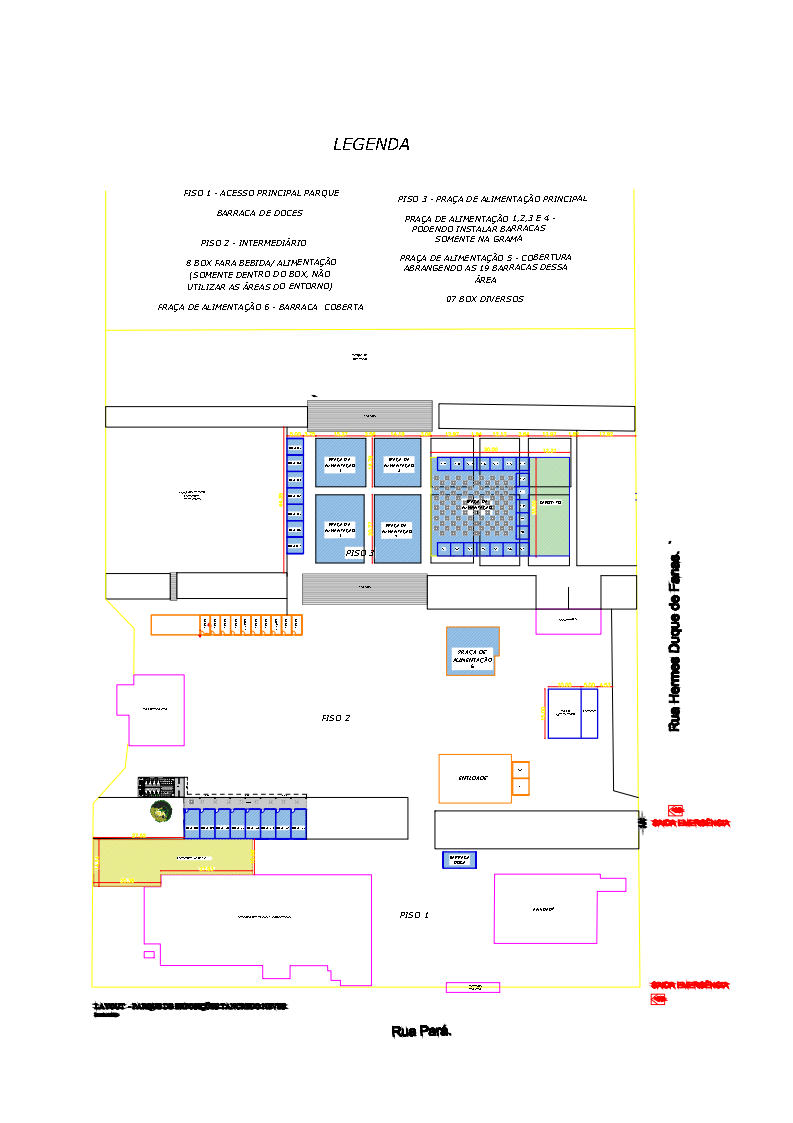 ESTUDO TÉCNICO PRELIMINAR – ETPLEI 14.133/2021DO OBJETOCONTRATAÇÃO PARA PERMISSÃO DE USO DE EMPRESA ESPECIALIZADA PARA INSTALAÇÃO E EXPLORAÇÃO DA PRAÇA DE ALIMENTAÇÃO (SEM EXCLUSIVIDADE NO FORNECIMENTO DE BEBIDAS), NA ÁREA DENOMINADA “PARQUE DE EXPOSIÇÕES TANCREDO NEVES” POR OCASIÃO DA 53ª FESTA DA SOJA, QUE ACONTECERÁ ENTRE OS DIAS 25/05/2024 AO DIA 02/06/2024.	1-  DESCRIÇÃO DA NECESSIDADE DA CONTRATAÇÃO  A CONTRATAÇÃO DE EMPRESA ESPECIALIZADA PARA INSTALAÇÃO E EXPLORAÇÃO DA PRAÇA DE ALIMENTAÇÃO, NA FESTA DA SOJA,SE FAZ NECESSÁRIO POR SER UM DOS EVENTOS MAIS TRADICIONAIS EM NOSSA CIDADE (TEM MAIS DE 50 ANOS). EVENTO ESTE, ONDE PASSAM MAIS DE 10.000 PESSOAS/DIA, TANTO DA CIDADE, QUANTO DA REGIÃO. SUBENTENDEMOS ENTÃO,  A NECESSIDADE DA CONTRATAÇÃO PEDIDA. 2-  ESTIMATIVA DE QUANTIDADES PARA A CONTRATAÇÃOPARA CHEGARMOS AOS QUANTITATIVOS ESTIMADOS DO MAPA  EM ANEXO,  FORAM ANALISADOS OS SEGUINTES PARÂMETROS:- AS QUANTIDADES UTILIZADAS NOS ANOS ANTERIORES 2022 E 2023.- PREVISÃO ESTIMADA DE PÚBLICO PARA 2024.	3- ESTIMATIVA DO VALOR DA CONTRATAÇÃO	AS ESTIMATIVAS DO VALOR PARA CONTRATAÇÃO DOS SERVIÇOS AQUI ESTÃO ESTABELECIDAS MEDIANTE PARECER DA COMISSÃO ORGANIZADORA DA FESTA ( ANEXO 2), NO VALOR  MÍNIMO DE R$ 170.000,00.	4- JUSTIFICATIVA PARA O NÃO PARCELAMENTO DA CONTRATAÇÃO	CONSIDERANDO AS ESPECIFICIDADES DO OBJETO, ENTENDEMOS QUE A CONTRATAÇÃO NÃO DEVERÁ SER PARCELADA EM ITENS. PEDIMOS A CONTRATAÇÃO POR VALOR GLOBAL VISANDO O MELHOR APROVEITAMENTO DO MERCADO E A FACILITAÇÃO NO MOMENTO NA LOGÍSTICA	5- CONCLUSÃO 	EM VIRTUDE DE ESTUDOS TÉCNICOS,  ATE AQUI REALIZADOS, A CONTRATAÇÃO MOSTRA-SE VIÁVEL E NECESSÁRIA PARA O ANDAMENTO, SEM OBSERVAR ÓBICES AO SEU PROSSEGUIMENTO.CLÁUDIA MAITODiretora do Depto. CulturaTERMO DE REFERÊNCIA – PRAÇA DE ALIMENTAÇAO FESTA DA SOJA 2024DO OBJETO1.1 CONTRATAÇÃO PARA PERMISSÃO DE USO DE EMPRESA ESPECIALIZADA PARA INSTALAÇÃO E EXPLORAÇÃO DA PRAÇA DE ALIMENTAÇÃO (SEM EXCLUSIVIDADE NO FORNECIMENTO DE BEBIDAS), NA ÁREA DENOMINADA “PARQUE DE EXPOSIÇÕES TANCREDO NEVES” POR OCASIÃO DA 53ª FESTA DA SOJA, QUE ACONTECERÁ ENTRE OS DIAS 25/05/2024 AO DIA 02/06/2024..       1.2 A CONTRATAÇÃO SE DARÁ CONFORME OS ANEXOS (MAPA E PROPOSTA MÍNIMA) – MONTADOS E AUTORIZADOS  PELA COMISSÃO. LEMBRANDO QUA A ÁREA DESTINADA AO PARQUE DE DIVERSÕES NÃO ENTRA NESTA PROPOSTA       1.3. Os serviços a serem contratados se enquadra na categoria de bens e serviço comuns: aqueles cujos padrões de dempenho e qualidade podem ser objetivamente definidos pelo edital, por meio de especificações usuais de mercado, conforme Art. 6º, XV da lei nº 14.133/2021.      1.4. O critério de julgamento adotado será o de maior oferta, observadas as exigências contidas neste Termo de Referência.2- DA ESPECIFICAÇÃO DO OBJETO: a contratação a que se refere o item 1 acima, deverá atender às condições e exigências estabelecidas neste Termo de Referência.	A empresa vencedora do certame deverá ainda fornecer: 02 painéis de LED para o Palco Principal, que serão utilizados pela COMISSÃO ORGANIZADORA em serviços de utilidade pública e transmissão das imagens do Show ao Vivo. A empresa também deverá montar no centro da praça de alimentação, conforme anexo 02, 900 metros quadrados de piso padrão arquibancada com rampa e 09 tendas 10x10, sendo que as montagens das estruturas deverão acontecer até 03 dias de antecedência da realização do evento. Embaixo desta estrutura deverão ser colocadas 100 jogos de mesas de plástico, com 4 cadeiras cada em ótimo estado.Especificações Painel de LED:30 metros quadrados de painel de LED com resolução mínima de 10mm dividido em 2 telas de 15 metros quadrados cada uma.54 metros de Box Truss Q30 em alumínio (treliça) para sustentação dos painéis de LED um de cada lado do palco principal.04 talhas de 1 tonelada cada.03 filmadoras em Full HD para filmagem e transmissão simultânea.03 praticáveis altura mínima de 1 metro.01 computador portátil para a execução de vídeos e propagandas.01 gravador de áudio digital para capturas de gravações.01 switcher digital (mesa de corte de vídeo).01 aparelho de DVD para a reprodução de vídeos.03 intercom (comunicadores entre os operadores de câmera).01 mesa de áudio mínimo de 4 entradas e 1 saída.01 ilha de edição de vídeos.03 operadores técnicos.OBSERVAÇÃO: FICA VEDADO MENCIONAR, JUNTO AO SERVIÇO PUBLICIDADE, A VEICULAÇÃO DE PROPAGANDA DE MARCAS DE CIGARRO, BEBIDAS, PROPAGANDAS QUE ATENTEM AO PUDOR, SIGLA DE PARTIDO POLÍTICO, SEITAS RELIGIOSAS E NOMES DE DETENTORES DE CARGOS ELETIVOS OU DE CANDIDATOS A ESTES.OBS.: O espaço para a montagem deverá ser devidamente observado na visita técnica no local do evento.  Toda estrutura e cobertura ficarão por conta do vencedor do certame, que será responsável também por entregar o laudo técnico com ART ou RRT da estrutura e laudo técnico com ART ou RRT da montagem da estrutura da Praça de Alimentação. É importante salientar que as estruturas das barracas deverão ter fechamentos laterais e com fundos, inclusive com coberturas. A Praça de Alimentação deverá ser montada nos locais apontados pela Comissão Organizadora. Será obrigatório realizar a visita técnica antes da montagem das respectivas barracas.Todas as barracas deverão ter extintores dentro do prazo de validade e aqueles que forem utilizar botijão de gás terão que colocar engate metalizado conforme normas.- TODOS AS STANDS/TRALERS, TENDAS E JOGOS DE MESA DEVERÃO ESTAR LIMPOS E EM EXCELENTE ESTADO DE USO.2.1- CONDIÇÕES GERAIS DA CONTRATAÇÃO.2.1.1 DO NÃO PARCELAMENTO DA CONTRATAÇÃO: Em razão da natureza do objeto, mostrou-se técnica e economicamente inviável o parcelamento da contratação.2.1.2. DO PRAZO DE VIGÊNCIA: O prazo de vigência desta contratação será de 03 meses.2.2. DA FUNDAMENTAÇÃO E DESCRIÇÃO DA NECESSIDADE DA CONTRATAÇÃO: 2.2.1.  A CONTRATAÇÃO DE EMPRESA ESPECIALIZADA PARA INSTALAÇÃO E EXPLORAÇÃO DA PRAÇA DE ALIMENTAÇÃO, NA FESTA DA SOJA,SE FAZ NECESSÁRIO POR SER UM DOS EVENTOS MAIS TRADICIONAIS EM NOSSA CIDADE (TEM MAIS DE 50 ANOS). EVENTO ESTE, ONDE PASSAM MAIS DE 10.000 PESSOAS/DIA, TANTO DA CIDADE, QUANTO DA REGIÃO. SUBENTENDEMOS ENTÃO,  A NECESSIDADE DA CONTRATAÇÃO PEDIDA. 3. DA DESCRIÇÃO DA SOLUÇÃO COMO UM TODO: 3.1. Contratação de EMPRESA ESPECIALIZADA PARA INSTALAÇÃO E EXPLORAÇÃO DA PRAÇA DE ALIMENTAÇÃO NA FESTA DA SOJA, inclusive com emissão de pareceres técnicos quando solicitado, de acordo com as especificações descritas neste Termo de Referência, pretende alcançar o seguinte objetivo:3.1.1. Garantir A ALIMENTAÇÃO DO PÚBLICO EM GERAL NA FESTA DA SOJA. 4. DOS REQUISITOS DA CONTRATAÇÃO: 4.1. Não será admitida a subcontratação do objeto constante deste Termo de Referência.4.2. Não haverá exigência de garantia da contratação de que tratam o artigo 96 e seguintes da Lei nº 14.133/2021. 4.3. A contratada deverá dispor de equipe, equipamentos e instalações adequadas para a execução dos serviços, compatíveis com o seu ramo de atividade.4.4. Os serviços deverão ser realizados por técnicos capacitados e devidamente habilitados, vinculados à contratada.4.4.1. A contratada deverá fornecer a seus técnicos, todo o suporte e equipamentos necessários à execução do objeto.4.5. É facultado a qualquer interessado a avaliação prévia da estrutura física, de pessoal e de equipamentos, do Departamento de Licitação para o conhecimento pleno das condições e peculiaridades dos serviços, sendo assegurado ao interessado o direito de realização de vistoria prévia, acompanhado por servidor designado para esse fim, de segunda à sexta-feira, das 9:00h (nove horas) às 16:00h (dezesseis horas).  4.5.1. Serão disponibilizados data e horário diferentes aos interessados em realizar a vistoria prévia. 4.5.2. Para a vistoria, o representante legal da empresa ou responsável técnico deverá estar devidamente identificado, apresentando documento de identidade civil e documento expedido pela empresa comprovando sua habilitação para a realização da vistoria. 4.5.3. A realização da vistoria poderá ser substituída por declaração formal assinada pelo responsável técnico do licitante acerca do conhecimento pleno das condições e peculiaridades da contratação.4.6. Em caso de chamado formalizado pela contratante, em razão de problemas apresentados na execução dos serviços, a contratada deverá enviar um representante habilitado para atendimento presencial, voltado à solução do problema, em até 2 (dois) dias, a contar do horário da comunicação. 5. DO MODELO DE EXECUÇÃO DO OBJETO:5.1. – Os serviços serão realizados e deverão obedecer ao disposto neste TERMO DE REFERÊNCIA, para o desenvolvimento das atividades descritas nos itens 1 e 2.5.2. – O prazo para a execução dos serviços será ATÉ O FINAL DA FESTA.5.3. – O início da execução do objeto se dará em até 5 (cinco) dias contados da assinatura do contrato.5.4. – Os serviços serão prestados mediante as disposições contidas no instrumento de contrato, respeitadas as especificações deste Termo de Referência. 5.5. – A execução dos trabalhos deverá seguir as disposições deste Termo de Referência, podendo haver alterações, mediante justificativa técnica aceita pela autoridade competente, desde que necessárias ao bom andamento da execução contratual.6. DO MODELO DE GESTÃO DO CONTRATO:6.1. – O contrato deverá ser executado fielmente pelas partes, de acordo com as cláusulas avençadas e as normas da Lei nº 14.133, de 2021, e cada parte responderá pelas consequências de sua inexecução total ou parcial (Lei nº 14.133/2021, art. 115, caput).6.2. - Em caso de impedimento, ordem de paralisação ou suspensão do contrato, o prazo de execução será prorrogado automaticamente pelo tempo correspondente, anotadas tais circunstâncias mediante simples apostilamento (Lei nº 14.133/2021, art. 115, §5º).6.3. Após a assinatura do contrato, a contratante poderá convocar o representante da empresa contratada para reunião inicial para apresentação do plano de fiscalização, que conterá informações acerca das obrigações contratuais, dos mecanismos de fiscalização, das estratégias para execução do objeto, do método de aferição dos resultados e das sanções aplicáveis, dentre outros.6.4. - A execução do contrato deverá ser acompanhada e fiscalizada pelo fiscal do contrato, ou pelos respectivos substitutos (Lei nº 14.133/2021, art. 117, caput).6.4.1. O fiscal do contrato anotará em registro próprio todas as ocorrências relacionadas à execução do contrato, determinando o que for necessário para a regularização das faltas ou dos defeitos observados (Lei nº 14.133/2021, art. 117, §1º).6.4.2. Identificada qualquer inexatidão ou irregularidade, o fiscal do contrato emitirá notificações para a correção da execução do contrato, determinando prazo para a correção.6.4.3. O fiscal do contrato informará a seus superiores, em tempo hábil para a adoção das medidas convenientes, a situação que demandar decisão ou providência que ultrapasse sua competência (Lei nº 14.133/2021, art. 117, §2º).6.4.4. No caso de constatadas ocorrências que possam inviabilizar a execução do contrato nas datas aprazadas, o fiscal do contrato comunicará o fato imediatamente ao gestor do contrato ou à autoridade superior. 6.5. A contratada deverá manter preposto aceito pela Administração para representá-la na execução do contrato. (Lei nº 14.133/2021, art. 118).6.5.1. A indicação ou a manutenção do preposto da empresa poderá ser recusada pelo órgão ou entidade, desde que devidamente justificada, devendo a empresa designar outro para o exercício da atividade. 6.6. A contratada será obrigada a reparar, corrigir, remover, reconstruir ou substituir, a suas expensas, no total ou em parte, o objeto do contrato em que se verificarem vícios, defeitos ou incorreções resultantes de sua execução ou de materiais nela empregados (Lei nº 14.133/2021, art. 119).6.7. A contratada será responsável pelos danos causados diretamente à contratante ou a terceiros em razão da execução do contrato, e não excluirá nem reduzirá essa responsabilidade a fiscalização ou o acompanhamento pelo contratante (Lei nº 14.133/2021, art. 120).6.8. Somente a contratada será responsável pelos encargos trabalhistas, previdenciários, fiscais e comerciais resultantes da execução do contrato (Lei nº 14.133/2021, art. 121, caput).6.8.1. A inadimplência da contratada em relação aos encargos trabalhistas, fiscais e comerciais não transferirá à contratante a responsabilidade pelo seu pagamento e não poderá onerar o objeto do contrato (Lei nº 14.133/2021, art. 121, §1º).6.9. A Prefeitura Municipal poderá convocar representante da empresa para adoção de providências que devam ser cumpridas de imediato.6.10. As comunicações entre a Prefeitura Municipal e a contratada devem ser realizadas por escrito sempre que o ato exigir tal formalidade, admitindo-se o uso de mensagem eletrônica para esse fim.6.11. Antes do pagamento da nota fiscal ou da fatura, será exigida a apresentação da Certidão Negativa de Débito (CND) relativa a Créditos Tributários Federais e à Dívida Ativa da União, do Certificado de Regularidade do FGTS (CRF) e da Certidão Negativa de Débitos Trabalhistas (CNDT).7. DOS CRITÉRIOS DE MEDIÇÃO E DE PAGAMENTO:7.1. A avaliação da execução do objeto deverá levar em conta os itens 1 e 2 deste Termo de Referência, do qual constam especificação do objeto, unidade de medida e quantitativos.7.2. Os pagamentos  serão realizados ATÉ UMA SEMANA ANTES DO ÍNICIO DA FESTA.7.3. Os valores dos serviços serão faturados de acordo com o preço auferido no processo de contratação.7.4. O pagamento deverá ser emitido pela Contratante  e apresentadas à Contratada por emissão de boleto, devendo ser pago até 7 dias antes do evento.8 – DA FORMA E CRITÉRIOS DE SELEÇÃO DO FORNECEDOR:8.1. O fornecedor será selecionado por meio da realização de procedimento de PREGÃO ELETRÕNICO, com fundamento da Lei n.º 14.133/2021, que culminará com a seleção da proposta de maior preço.  8.2. As exigências de habilitação jurídica, técnica, fiscal, social e trabalhista são as usuais para a generalidade do objeto, conforme lei nº 14.133/2021.8.3. Para fins de habilitação econômico-financeira a contratada deverá apresentar apenas a certidão negativa de falência expedida pelo órgão distribuidor da sua sede.8.3.1. Nas hipóteses em que a certidão encaminhada for positiva, deve o licitante apresentar comprovante da homologação/deferimento pelo juízo competente do plano de recuperação judicial/extrajudicial em vigor.8.4. Previamente à celebração do contrato, a Administração verificará o eventual descumprimento das condições para contratação, especialmente quanto à existência de sanção que a impeça, mediante a consulta a cadastros informativos oficiais, tais como:  a) Cadastro Nacional de Empresas Inidôneas e Suspensas - CEIS, mantido pela Controladoria-Geral da União (www.portaldatransparencia.gov.br/ceis); eb) Cadastro Nacional de Empresas Punidas – CNEP, mantido pela Controladoria-Geral da União (https://www.portaltransparencia.gov.br/sancoes/cnep);c) Pesquisa na Relação de Apenados do Tribunal de Contas do Estado de São Paulo (https://www.tce.sp.gov.br/pesquisa-na-relacao-de-apenados).8.5. O fornecedor será convocado para manifestação previamente a uma eventual negativa de contratação.8.6. Caso atendidas as condições para contratação, a habilitação do fornecedor será verificada por meio da análise dos documentos apresentados.8.7. É dever do fornecedor manter atualizada a respectiva documentação de habilitação, ou encaminhar, quando solicitado pela contratante, a respectiva documentação atualizada.8.8. Não serão aceitos documentos de habilitação com indicação de CNPJ diferentes, salvo aqueles legalmente permitidos.8.9. Se o fornecedor for a matriz, todos os documentos deverão estar em nome da matriz, e se o fornecedor for a filial, todos os documentos deverão estar em nome da filial, exceto para atestados de capacidade técnica, caso exigidos, e no caso daqueles documentos que, pela própria natureza, comprovadamente, forem emitidos somente em nome da matriz.8.10. Serão aceitos registros de CNPJ de fornecedor matriz e filial com diferenças de números de documentos pertinentes ao CND e ao CRF/FGTS, quando for comprovada a centralização do recolhimento dessas contribuições.8.11. Para fins de contratação, deverá o fornecedor comprovar os seguintes requisitos de habilitação:8.12. Habilitação Jurídica: 8.12.1. No caso de pessoa jurídica: Prova de inscrição no Cadastro Nacional da Pessoa Jurídica (CNPJ);8.12.2. Empresário individual: inscrição no Registro Público de Empresas Mercantis, a cargo da Junta Comercial da respectiva sede; 8.12.3. Microempreendedor Individual - MEI: Certificado da Condição de Microempreendedor Individual - CCMEI, cuja aceitação ficará condicionada à verificação da autenticidade no sítio www.portaldoempreendedor.gov.br; 8.12.4. Sociedade empresária, sociedade limitada unipessoal – SLU ou sociedade identificada como empresa individual de responsabilidade limitada - EIRELI: inscrição do ato constitutivo, estatuto ou contrato social no Registro Público de Empresas Mercantis, a cargo da Junta Comercial da respectiva sede, acompanhada de documento comprobatório de seus administradores;8.12.5. Sociedade empresária estrangeira com atuação permanente no País: decreto de autorização para funcionamento no Brasil;8.12.6. Sociedade simples: inscrição do ato constitutivo no Registro Civil de Pessoas Jurídicas do local de sua sede, acompanhada de documento comprobatório de seus administradores;8.12.7. Filial, sucursal ou agência de sociedade simples ou empresária - inscrição do ato constitutivo da filial, sucursal ou agência da sociedade simples ou empresária, respectivamente, no Registro Civil das Pessoas Jurídicas ou no Registro Público de Empresas Mercantis onde tem sede a matriz;8.12.8. Os documentos apresentados deverão estar acompanhados de todas as alterações ou da consolidação respectiva.8.13. Qualificação Técnica:8.13.1. Declaração de que o licitante tomou conhecimento de todas as informações e das condições locais para o cumprimento das obrigações objeto da licitação;8.13.1.1. A declaração acima poderá ser substituída por declaração formal assinada pelo responsável técnico do licitante acerca do conhecimento pleno das condições e peculiaridades da contratação8.14. Habilitações Fiscal, Social e Trabalhista:8.14.1. No caso de pessoa jurídica: Prova de inscrição no Cadastro Nacional da Pessoa Jurídica (CNPJ);8.14.2. Certidão de regularidade de débito com a Fazenda Estadual da sede ou do domicílio do licitante, pertinente ao seu ramo de atividade e compatível com o objeto do certame;8.14.2.1. Para efeito de esclarecimento, as licitantes sediadas no Estado de São Paulo, a regularidade de débito para com a Fazenda Estadual será atestada pela apresentação da Certidão emitida pela Procuradoria Geral do Estado (débitos inscritos em dívida ativa);8.14.3. Prova de regularidade fiscal perante a Fazenda Federal, mediante apresentação de certidão expedida conjuntamente pela Secretaria da Receita Federal do Brasil (RFB) e pela Procuradoria-Geral da Fazenda Nacional (PGFN), referente a todos os créditos tributários federais e à Dívida Ativa da União (DAU) por elas administrados, inclusive aqueles relativos à Seguridade Social.8.14.3. Prova de regularidade com o Fundo de Garantia do Tempo de Serviço (FGTS);8.14.4. Prova de regularidade com a Fazenda Municipal do domicílio ou sede do fornecedor, relativa à atividade em cujo exercício contrata ou concorre; 8.14.4.1. Caso o fornecedor seja considerado isento dos tributos municipais relacionados ao objeto, deverá comprovar tal condição mediante a apresentação de certidão ou declaração da Fazenda respectiva do seu domicílio ou sede, ou por meio de outro documento equivalente, na forma da respectiva legislação de regência.8.14.5. Declaração de que não emprega menor de 18 anos em trabalho noturno, perigoso ou insalubre e não emprega menor de 16 anos, salvo menor, a partir de 14 anos, na condição de aprendiz, nos termos do artigo 7°, XXXIII, da Constituição;8.14.6. Prova de inexistência de débitos inadimplidos perante a Justiça do Trabalho, mediante a apresentação de certidão negativa ou positiva com efeito de negativa, nos termos do Título VII-A da Consolidação das Leis do Trabalho, aprovada pelo Decreto-Lei nº 5.452, de 1º de maio de 1943.São Joaquim da Barra, 27 de março de 2024.CLÁUDIA MAITODiretora do Depto. CulturaANEXO II – MODELO DE PROPOSTAPREGÃO ELETRÔNICO N.º 017/2024PAPEL TRIMBRADO DA LICITANTE (Se a empresa não possuir papel timbrado, descrever como abaixo)Razão Social:CNPJ N.º:					Insc. Estadual N.º:Telefone: 					Fax: Endereço:					Cidade:PROPOSTA DE PREÇOS________________, _______, de _______________________ de2024.(local e data)APREFEITURA DE SÃO JOAQUIM DA BARRAPRAÇA PROFESSOR IVO VANNUCHI S/N.ºA/C – PREGOEIRO (A)SÃO JOAQUIM DA BARRA – SP.Referência: PREGÃO ELETRÔNICO N.º 017/2024OBJETO: CONTRATAÇÃO DE EMPRESA ESPECIALIZADA PARA INSTALAÇÃO E EXPLORAÇÃO DA PRAÇA DE ALIMENTAÇÃO (SEM EXCLUSIVIDADE NO FORNECIMENTO DE BEBIDAS), NA ÁREA DENOMINADA “PARQUE DE EXPOSIÇÕES TANCREDO NEVES” POR OCASIÃO DA 53ª FESTA DA SOJA, CONFORME ESPECIFICAÇÃO TÉCNICA CONSTANTES NESTE EDITAL E SEUS ANEXOS.Prezados Senhores,Após analisarmos, minuciosamente, o edital e seus anexos, e tomamos conhecimentos de suas condições e obrigações, apresentamos a seguinte proposta:Declaramos que nos preços propostos encontram-se incluídos todos os tributos, encargos sociais, seguros, BDI, frete até o destino e quaisquer outros ônus que porventura possam recair sobre a consecução do objeto do presente certame.Declaramos ainda, que os produtos são de 1ª qualidade e atende as normas técnicas brasileiras.Validade da proposta será de 60 (sessenta) dias, contados a partir da abertura dos envelopes propostas.Prazo de entrega será de ______ (______________________) dias, contados a partir do recebimento da requisição.Prazo e Condições de Pagamento será de ______ (______________________) dias.__________________________NomeANEXO III – MODELO DE DECLARAÇÃO DE QUE SE ENQUADRA NO                    CONCEITO LEGAL DE MICROEMPRESA, EMPRESA DE PEQUENO PORTE OU COOPERATIVA(papel timbrado da licitante)Ao Pregoeiro e Equipe de ApoioPrefeitura Municipal de São Joaquim da Barra, Estado de São PauloPREGÃO ELETRÔNICO Nº 017/2024Pelo presente instrumento, a empresa ........................., CNPJ nº	, com sede na............................................, através de seu representante legal infra-assinado:DECLARA, sob as penas do artigo 299 do Código Penal, que se enquadra na situação de ( ) MICROEMPRESA, ( ) EMPRESA DE PEQUENO PORTE ou ( ) COOPERATIVA, nos termos da Lei Complementar nº 123/06, alterada pela Lei Complementar nº 147/14, bem assim que inexistem fatos supervenientes que conduzam ao seu desenquadramento desta situação. (*Marcar este item caso se enquadre na situação de microempresa, empresa de pequeno porte ou cooperativa.)( ) DECLARA, para fins de obtenção do benefício disposto nos arts. 42 a 49 da Lei Complementar nº 123, de 14 de dezembro de 2006. que no ano-calendário de realização da licitação, ainda não celebramos contratos com a Administração Pública cujos valores somados extrapolem a receita bruta máxima admitida para fins de enquadramento como empresa de pequeno porte (§2º do Art. 4º da Lei 14133/2021). (*Marcar este item caso se enquadre na situação de microempresa ou empresa de pequeno).Local e data,	,	de	de 2024.(Identificação e Assinatura do Representante Legal)(Dados da empresa: Razão Social e CNPJ)ANEXO IV – MODELO DE DECLARAÇÃO DE QUE ATENDE AOS REQUISITOS DE HABILITAÇÃOPelo presente instrumento, a empresa ........................., CNPJ nº	, com sede na............................................, através de seu representante legal infra-assinado DECLARA:(	) que atende aos requisitos de habilitação, e que responderá pela veracidade das informações prestadas, na forma da lei (art. 63, I, da Lei nº 14.133/2021).Local e data,	,	de	de 2024.(Identificação e Assinatura do Representante Legal)(Dados da empresa: Razão Social e CNPJ)ANEXO V – MODELO DE DECLARAÇÃO DE QUE ATENDE PLENAMENTE O   OBJETO DA LICITAÇÃOPelo presente instrumento, a empresa ........................., CNPJ nº	, com sede na............................................, através de seu representante legal infra-assinado DECLARA:( ) que está plenamente capacitado o objeto de acordo com o licitado, referente ao PREGÃO ELETRÔNICO Nº 017/2024, nas quantidades e nos prazos previstos e que está ciente e concorda com as condições contidas no Edital e seus anexos.Local e data,	,	de	de 2024.(Identificação e Assinatura do Representante Legal)(Dados da empresa: Razão Social e CNPJ)ANEXO VI – MODELO DE DECLARAÇÃO DE QUE CUMPRE COM O DISPOSTO NO INCISO XXXIII DO ART. 7º DA CONSTITUIÇÃO FEDERAL.Pelo presente instrumento, a empresa ........................., CNPJ nº	, com sede na............................................, através de seu representante legal infra-assinado DECLARA:(        ) que não emprega menor de 18 anos em trabalho noturno, perigoso ou insalubre e não emprega menor de 16 anos, salvo menor, a partir de 14 anos, na condição de aprendiz, nos termos do artigo 7°, XXXIII, da Constituição.Local e data,	,	de	de 2024.(Identificação e Assinatura do Representante Legal)(Dados da empresa: Razão Social e CNPJ)ANEXO VII – MODELO DE DECLARAÇÃO DE NEPOTISMOPelo presente instrumento, a empresa ........................., CNPJ nº	, com sede na............................................, através de seu representante legal infra-assinado DECLARA:(  ) Que não possui em seu quadro societário, cônjuge, companheiro ou parente, em linha reta ou colateral, por consanguinidade ou por afinidade, até o terceiro grau, de servidor público Municipal do ente licitante, que nele exerça cargo em comissão ou função de confiança, seja membro da comissão de contratação, agente de contratação ou autoridade ligada à contratação.(   ) Possui em seu quadro societário componente, com o grau de parentesco e/ou vínculo por afinidade ou consanguinidade prescrito pela Súmula Vinculante 13/STF, em relação aos seguintes agentes públicos do ente licitante:Nome:	Ente: 	Nome:	Ente: 	Local e data,	,	de	de 2024.(Identificação e Assinatura do Representante Legal)(Dados da empresa: Razão Social e CNPJ)ANEXO VIII – MODELO DE DECLARAÇÃO DE QUE CUMPRE COM O DIPOSTO NO §1º DO ART. 63 DA LEI 14.133 DE 2021Pelo presente instrumento, a empresa ........................., CNPJ nº	, com sede na............................................, através de seu representante legal infra-assinado DECLARA:( ) Que suas propostas econômicas compreendem a integralidade dos custos para atendimento dos direitos trabalhistas assegurados na Constituição Federal, nas leis trabalhistas, nas normas infralegais, nas convenções coletivas de trabalho e nos termos de ajustamento de conduta vigentes na data de entrega das propostas.Local e data,	,	de	de 2024.(Identificação e Assinatura do Representante Legal)(Dados da empresa: Razão Social e CNPJ)ANEXO IX – MODELO DE DECLARAÇÃO DE IDENTIFICAÇÃO DE RESPONSÁVELPelo presente instrumento, a empresa ........................., CNPJ nº	, com sede na............................................, através de seu representante legal infra-assinado DECLARA, para os devidos fins de direito, na qualidade de Proponente dos procedimentos licitatórios, instaurados por este Município, que o(a) responsável legal da empresa é o(a) Sr.(a).............................................................,       Portador(a)       do       RG        sob       nº................................................    e    CPF    nº    ........................................................,    cujafunção/cargo é.................................................. (sócio administrador / procurador / diretor / etc), responsável pela assinatura do contrato.Local e data,	,	de	de 2024.(Identificação e Assinatura do Representante Legal)(Dados da empresa: Razão Social e CNPJ)ANEXO X – MODELO DE DECLARAÇÃO DE CONHECIMENTO AS NORMAS  DE PREVENÇÃO À CORRUPÇÃO Pelo presente instrumento, a empresa ........................., CNPJ nº	, com sede na............................................, através de seu representante legal infra-assinado DECLARA:( ) Conhecer as normas de prevenção à corrupção previstas na legislação brasileira, dentre elas, a Lei de Improbidade Administrativa (Lei Federal nº 8.429/1992), a Lei Federal nº 12.846/2013 e seus regulamentos, se comprometem que para a execução deste contrato nenhuma das partes poderá oferecer, dar ou se comprometer a dar, a quem quer que seja, aceitar ou se comprometer a aceitar, de quem quer que seja, tanto por conta própria quanto por intermédio de outrem, qualquer pagamento, doação, compensação, vantagens financeiras ou benefícios indevidos de qualquer espécie, de modo fraudulento que constituam prática ilegal ou de corrupção, bem como de manipular ou fraudar o equilíbrio econômico financeiro do presente contrato, seja de forma direta ou indireta quanto ao objeto deste contrato, devendo garantir, ainda que seus prepostos, administradores e colaboradores ajam da mesma forma.Local e data,	,	de	de 2024.(Identificação e Assinatura do Representante Legal)(Dados da empresa: Razão Social e CNPJ)ANEXO XI – MODELO DE DECLARAÇÃO DE COMPROMETIMENTODECLARA, para os devidos fins que em caso de qualquer comunicação futura referente a este processo licitatório, bem como em caso de eventual contratação, concordo que o Contrato seja encaminhado para o seguinte endereço:E-mail:Telefone: ( )	- 	Caso altere o citado e-mail ou telefone comprometo-me em protocolizar pedido de alteração junto ao Sistema de Protocolo deste Município, sob pena de ser considerado como intimado nos dados anteriormente fornecidos.Comprometo-me a manter durante a execução do contrato, em compatibilidade com as obrigações assumidas, todas as condições de habilitação e qualificação exigidas na licitação.Local e data,	,	de	de 2024.(Identificação e Assinatura do Representante Legal)(Dados da empresa: Razão Social e CNPJ),ANEXO XII – DADOS DO FORNECEDORPREGÃO ELETRÔNICO N.º 017/2024________________, ______ de ______________ de 2024.____________________________________________Assinatura do Representante Legal(Observação: Esta declaração poderá ser enviada pela vencedora no e-mail licitacao@saojoaquimdabarra.sp.gov.br)ANEXO XIII -  MINUTA DO CONTRATOCONTRATO Nº ___/2024PREGÃO ELETRÔNICO N.º 017/2024DAS PARTES CONTRATANTES:CONTRATANTE: PREFEITURA DE SÃO JOAQUIM DA BARRAENDEREÇO: Praça Professor Ivo Vannuchi, S/NCIDADE: São Joaquim da Barra – SPCEP: 14600-000CNPJ: 59.851.543/0001-65INSCRIÇÃO ESTADUAL: 642.092.247.110FONE: (0XX16) 3810-9000	FAX: (0XX16) 3810-9040REPRESENTANTE LEGAL: Dr. Wagner José Schmidt – Prefeito   DETENTORA: ENDEREÇO: CIDADE:  CEP: CNPJ: INSCRIÇÃO ESTADUAL: FONE/FAX: REPRESENTANTE LEGAL: R. G.: CPF/MF:CLÁUSULA I - DO OBJETOO objeto do presente instrumento é a CONTRATAÇÃO DE EMPRESA ESPECIALIZADA PARA INSTALAÇÃO E EXPLORAÇÃO DA PRAÇA DE ALIMENTAÇÃO (SEM EXCLUSIVIDADE NO FORNECIMENTO DE BEBIDAS), NA ÁREA DENOMINADA “PARQUE DE EXPOSIÇÕES TANCREDO NEVES” POR OCASIÃO DA 53ª FESTA DA SOJA, CONFORME ESPECIFICAÇÃO TÉCNICA CONSTANTES NESTE EDITAL E SEUS ANEXOS.CLÁUSULA II - DOS PREÇOS, ESPECIFICAÇÕES E QUANTITATIVOS DO OBJETOO preço registrado, as especificações do objeto, e as quantidades são as que seguem: A CONTRATADA se declara em condições de fornecer o objeto deste contrato em estrita observância com o acordado em edital, e, na documentação levada a efeito pelo processo PREGÃO ELETRÔNICO Nº 017/2024.Vinculam esta contratação, independentemente de transcrição: o termo de referência; o edital da licitação, a proposta do contratado; e eventuais anexos dos documentos supracitados.A assinatura do presente contrato indica à CONTRATADA possuir plena ciência de seu conteúdo, bem como dos demais documentos vinculados ao presente, sujeitando-se os mesmos às normas da Lei nº 14.133/21 e à totalidade das cláusulas contratuais aqui estabelecidas.CLÁUSULA III – DO VALORA Prefeitura receberá da Contratada, para a exploração do espaço a importância de R$_________________(______________________________________________________).CLÁUSULA IV – DO PRAZO DE DURAÇÃO DO CONTRATOO prazo de vigência da contratação é de 90 (noventa) dias contados da data de assinatura, prorrogável, na forma dos artigos 105, 106 e 107 da Lei n° 14.133, de 2021.O Setor Competente emitirá Autorização para início dos Serviços conforme constantes no edital e seus anexos e em no máximo até o dia 22/05/2024, a empresa contratada deverá estar com toda estrutura montada, para vistoria da Comissão Organizadora da Festa da Soja.CLÁUSULA V – DA EXECUÇÃOO prazo de vigência será pelo período de 90 (noventa) dias, podendo ser prorrogado nos termos do Art. 57, inciso II, da lei federal 8.666/93, desde que plenamente justificado, atendendo ao interesse público.O serviço, objeto do presente será recebido:  Provisoriamente para efeito de posterior verificação da conformidade dos serviços com a especificação;5.4. 	Definitivamente após a verificação de exame quantitativo e qualitativo.5.5.	O exame qualitativo ficará condicionado às Especificações constantes no presente edital.5.6.	O prazo de execução dos serviços será de 25/05/2024 A 02/06/2024.5.7.	O serviço, objeto desta licitação deverá ser prestado no Parque Permanente Exposições Tancredo de Almeida Neves, durante a realização da 53ª Festa da Soja.5.8.	O Contratado sujeitar-se-á à fiscalização dos serviços durante a sua execução, reservando-se o Município de São Joaquim da Barra o direito de não proceder ao recebimento do serviço, caso não encontre o mesmo em condições satisfatórias ou não atendam às especificações deste Edital.CLÁUSULA VI – DA FORMA DE PAGAMENTO6.1 O pagamento do preço pactuado deverá ser efetuado à vista, em uma única parcela, a ser efetuado junto à Tesouraria da Prefeitura Municipal de São Joaquim da Barra até 07 (sete) dias antes do início do evento. Caso não ocorra dentro do prazo previsto será convocada as demais empresas participantes em ordem classificatória para que proceda o pagamento nas condições pré-estabelecidas na sessão do pregão.6.2  Havendo erro na nota fiscal/fatura (preço diferente do contratado ou qualquer outra irregularidade) ou descumprimento das condições pactuadas, a tramitação do processo de pagamento será suspensa para que a contratada adote as providências necessárias à correção, passando a ser considerada, para efeito de pagamento, a data do aceite da nota fiscal/fatura reapresentada. Ficam nomeados como Gestores do Contrato, a Senhora Claudia Moraes Maito, Diretora do Departamento Municipal de Cultura e o Sr. Senhor Helço Marcelo Marcussi - Presidente da Comissão Organizadora da 53ª Festa da Soja.6.3 	Ficam responsáveis pela fiscalização dos serviços objetos desta licitação, pela conferência da       documentação técnica e pela Apólice de Seguro de Responsabilidade Civil a Senhora Marina Melo costa, Diretora do Departamento Municipal de Infraestrutura e o Sr. Senhor Helço Marcelo Marcussi - Presidente da Comissão Organizadora da 53ª Festa da Soja.6.4. 	Ficam responsáveis pela fiscalização do pagamento o Senhor Hélcio Bernardes de Camargos Junior, Tesoureiro do Departamento Municipal de Finanças e o Sr. Senhor Helço Marcelo Marcussi - Presidente da Comissão Organizadora da 53ª Festa da Soja.CLÁUSULA VII – DOTAÇÃO ORÇAMENTÁRIAA Os critérios referentes à contratação de que trata este termo não onerarão o Orçamento Municipal do corrente exercício. CLÁUSULA VIII – MODELO DE EXECUÇÃO E GESTÃO CONTRATUALO regime de execução contratual, os modelos de gestão e de execução, assim como os prazos e condições de conclusão, entrega, observação e recebimento do objeto constam no Termo de Referência e no Estudo Técnico Preliminar (Anexo I do Edital).A fiscalização e o acompanhamento da execução do objeto deste instrumento serão de responsabilidade da CONTRATANTE, através de profissionais qualificados e devidamente credenciado pelo Departamento Municipal de CulturaFica nomeado gestor do contrato o Diretor do Departamento Municipal de Cultura, ________________________;Fica nomeado como fiscal do contrato nome:_________,cargo: ___________________;CLÁUSULA IX – OBRIGAÇÕES DA CONTRATANTESão obrigações do Contratante:Exigir o cumprimento de todas as obrigações assumidas pelo Contratado, de acordo com o contrato e seus anexos;Receber o objeto no prazo e condições estabelecidas no Termo de Referência;Notificar o Contratado, por escrito, sobre vícios, defeitos ou incorreções verificadas no objeto fornecido, para que seja por ele substituído, reparado ou corrigido, no total ou em parte, às suas expensas;Acompanhar e fiscalizar a execução do contrato e o cumprimento das obrigações pelo Contratado;9.1.4.1. Aplicar ao Contratado as sanções previstas na lei e neste Contrato;Cientificar o órgão de representação judicial do município para adoção das medidas cabíveis quando do descumprimento de obrigações pelo Contratado;Explicitamente emitir decisão sobre todas as solicitações e reclamações relacionadas à execução do presente Contrato, ressalvados os requerimentos manifestamente impertinentes, meramente protelatórios ou de nenhum interesse para a boa execução do ajuste.A Administração terá o prazo de 30 (trinta) dias, a contar da data do protocolo do requerimento para decidir, admitida a prorrogação motivada, por igual período.Notificar os emitentes das garantias quanto ao início de processo administrativo para apuração de descumprimento de cláusulas contratuais.CLÁUSULA X – OBRIGAÇÕES DA CONTRATADAO Contratado deve cumprir todas as obrigações constantes deste Contrato e de seus anexos, assumindo como exclusivamente seus os riscos e as despesas decorrentes da boa e perfeita execução do objeto, observando, ainda, as obrigações a seguir dispostas:Manter preposto aceito pela Administração no local da obra ou do serviço para representá-lo na execução do contrato;A indicação ou a manutenção do preposto da empresa poderá ser recusada pelo órgão ou entidade, desde que devidamente justificada, devendo a empresa designar outro para o exercício da atividade;Atender às determinações regulares emitidas pelo fiscal do contrato ou autoridade superior;Alocar os empregados necessários ao perfeito cumprimento das cláusulas deste contrato, com habilitação e conhecimento adequados, fornecendo os materiais, equipamentos, ferramentas e utensílios demandados, cuja quantidade, qualidade e tecnologia deverão atender às recomendações de boa técnica e a legislação de regência;Reparar, corrigir, remover, reconstruir ou substituir, às suas expensas, no total ou em parte, no prazo fixado pelo fiscal do contrato, os serviços nos quais se verificarem vícios, defeitos ou incorreções resultantes da execução ou dos materiais empregados;Responsabilizar-se pelos vícios e danos decorrentes da execução do objeto, de acordo com o Código de Defesa do Consumidor (Lei nº 8.078, de 1990), bem como por todo e qualquer dano causado à Administração ou terceiros, não reduzindo essa responsabilidade a fiscalização ou o acompanhamento da execução contratual pelo Contratante, que ficará autorizado a descontar dos pagamentos devidos ou da garantia, caso exigida no edital, o valor correspondente aos danos sofridos;Não contratar, durante a vigência do contrato, cônjuge, companheiro ou parente em linha reta, colateral ou por afinidade, até o terceiro grau, de dirigente do contratante ou do fiscal ou gestor do contrato, nos termos do artigo 48, parágrafo único, da Lei nº 14.133, de 2021;Entregar ao setor responsável pela fiscalização do contrato, até o dia trinta do mês seguinte ao da prestação dos serviços, os seguintes documentos: 1) prova de regularidade relativa à Seguridade Social; 2) certidão conjunta relativa aos tributos federais e à Dívida Ativa da União; 3) certidões que comprovem a regularidade perante a Fazenda Municipal ou Distrital do domicílio ou sede do contratado; 4) Certidão de Regularidade do FGTS – CRF; e 5) Certidão Negativa de Débitos Trabalhistas – CNDT;Responsabilizar-se pelo cumprimento das obrigações previstas em Acordo, Convenção, Dissídio Coletivo de Trabalho ou equivalentes das categorias abrangidas pelo contrato, por todas as obrigações trabalhistas, sociais, previdenciárias, tributárias e as demais previstas em legislação específica, cuja inadimplência não transfere a responsabilidade ao Contratante;Comunicar ao Fiscal do contrato, no prazo de 24 (vinte e quatro) horas, qualquer ocorrência anormal ou acidente que se verifique no local dos serviços.Prestar todo esclarecimento ou informação solicitada pelo Contratante ou por seus prepostos, garantindo-lhes o acesso, a qualquer tempo, ao local dos trabalhos, bem como aos documentos relativos à execução do empreendimento.Paralisar, por determinação do Contratante, qualquer atividade que não esteja sendo executada de acordo com a boa técnica ou que ponha em risco a segurança de pessoas ou bens de terceiros.Promover a guarda, manutenção e vigilância de materiais, ferramentas, e tudo o que for necessário à execução do objeto, durante a vigência do contrato.Conduzir os trabalhos com estrita observância às normas da legislação pertinente, cumprindo as determinações dos Poderes Públicos, mantendo sempre limpo o local dos serviços e nas melhores condições de segurança, higiene e disciplina.Submeter previamente, por escrito, ao Contratante, para análise e aprovação, quaisquer mudanças nos métodos executivos que fujam às especificações do memorial descritivo ou instrumento congênere.Não permitir a utilização de qualquer trabalho do menor de dezesseis anos, exceto na condição de aprendiz para os maiores de quatorze anos, nem permitir a utilização do trabalho do menor de dezoito anos em trabalho noturno, perigoso ou insalubre;Manter durante toda a vigência do contrato, em compatibilidade com as obrigações assumidas, todas as condições exigidas para habilitação na licitação;Guardar sigilo sobre todas as informações obtidas em decorrência do cumprimento do contrato;Arcar com o ônus decorrente de eventual equívoco no dimensionamento dos quantitativos de sua proposta, inclusive quanto aos custos variáveis decorrentes de fatores futuros e incertos, devendo complementá-los, caso o previsto inicialmente em sua proposta não seja satisfatório para o atendimento do objeto da contratação, exceto quando ocorrer algum dos eventos arrolados no art. 124, II, d, da Lei nº 14.133, de 2021;Cumprir, além dos postulados legais vigentes de âmbito federal, estadual ou municipal, as normas do Contratante relativos ao objeto contratado;Realizar a transição contratual com transferência de conhecimento, tecnologia e técnicas empregadas, sem perda de informações, podendo exigir, inclusive, a capacitação dos técnicos do contratante ou da nova empresa que continuará a execução dos serviços.CLÁUSULA XI – REPACTUAÇÃO E REAJUSTEOs preços propostos serão fixos e irreajustáveis, pelo período de 12 (doze) meses, a partir da assinatura do contrato.CLÁUSULA XII – INFRAÇÕES E SANÇÕES ADMINISTRATIVAS (art. 92, XIV)Comete infração administrativa, nos termos da Lei nº 14.133, de 2021, o contratado que:Der causa à inexecução parcial do contrato;Der causa à inexecução parcial do contrato que cause grave dano à Administração ou ao funcionamento dos serviços públicos ou ao interesse coletivo;Der causa à inexecução total do contrato;Ensejar o retardamento da execução ou da entrega do objeto da contratação sem motivo justificado;Apresentar documentação falsa ou prestar declaração falsa durante a execução do contrato;Praticar ato fraudulento na execução do contrato;Comportar-se de modo inidôneo ou cometer fraude de qualquer natureza;Praticar ato lesivo previsto no art. 5º da Lei nº 12.846, de 1º de agosto de 2013.Serão aplicadas ao contratado que incorrer nas infrações acima descritas as seguintes sanções:Advertência, quando o contratado der causa à inexecução parcial do contrato, sempre que não se justificar a imposição de penalidade mais grave (art. 156, §2º, da Lei nº 14.133, de 2021);Impedimento de licitar e contratar, quando praticadas as condutas descritas nas alíneas “b”, “c” e “d” do subitem acima deste Contrato, sempre que não se justificar a imposição de penalidade mais grave (art. 156, § 4º, da Lei nº 14.133, de 2021);Declaração de inidoneidade para licitar e contratar, quando praticadas as condutas descritas nas alíneas “e”, “f”, “g” e “h” do subitem acima deste Contrato, bem como nas alíneas “b”, “c” e “d”, que justifiquem a imposição de penalidade mais grave (art. 156,§5º, da Lei nº 14.133, de 2021).Multa:De 0,1% (um décimo por cento) do valor global do Contrato por dia consecutivo de atraso em relação ao prazo de prestação dos serviços;De 1% (um por cento) do valor contratual quando a CONTRATADA, por ação, omissão ou negligência, infringir qualquer das obrigações estipuladas neste instrumento.Quando da aplicação de multas, a CONTRATANTE notificará à CONTRATADA que terá prazo de 10 (dez) dias para recolher à Tesouraria da CONTRATANTE a importância correspondente, sob pena de incorrer em outras sanções cabíveis.A aplicação das sanções previstas neste Contrato não exclui, em hipótese alguma, a obrigação de reparação integral do dano causado ao Contratante (art. 156, §9º, da Lei nº 14.133, de 2021)Todas as sanções previstas neste Contrato poderão ser aplicadas cumulativamente com a multa (art. 156, §7º, da Lei nº 14.133, de 2021).Antes da aplicação da multa será facultada a defesa do interessado no prazo de 15 (quinze) dias úteis, contado da data de sua intimação (art. 157, da Lei nº 14.133, de 2021)Se a multa aplicada e as indenizações cabíveis forem superiores ao valor do pagamento eventualmente devido pelo Contratante ao Contratado, além da perda desse valor, a diferença será descontada da garantia prestada ou será cobrada judicialmente (art. 156, §8º, da Lei nº 14.133, de 2021).Previamente ao encaminhamento à cobrança judicial, a multa poderá ser recolhida administrativamente no prazo máximo de 30 (trinta) dias, a contar da data do recebimento da comunicação enviada pela autoridade competente.A aplicação das sanções realizar-se-á em processo administrativo que assegure o contraditório e a ampla defesa ao Contratado, observando-se o procedimento previsto no caput e parágrafos do art. 158 da Lei nº 14.133, de 2021, para as penalidades de impedimento de licitar e contratar e de declaração de inidoneidade para licitar ou contratar.Na aplicação das sanções serão considerados (art. 156, §1º, da Lei nº 14.133, de 2021):A natureza e a gravidade da infração cometida;As peculiaridades do caso concreto;As circunstâncias agravantes ou atenuantes;Os danos que dela provierem para o Contratante;A implantação ou o aperfeiçoamento de programa de integridade, conforme normas e orientações dos órgãos de controle.Os atos previstos como infrações administrativas na Lei nº 14.133, de 2021, ou em outras leis de licitações e contratos da Administração Pública que também sejam tipificados como atos lesivos na Lei nº 12.846, de 2013, serão apurados e julgados conjuntamente, nos mesmos autos, observados o rito procedimental e autoridade competente definidos na referida Lei (art. 159).A personalidade jurídica do Contratado poderá ser desconsiderada sempre que utilizada com abuso do direito para facilitar, encobrir ou dissimular a prática dos atos ilícitos previstos neste Contrato ou para provocar confusão patrimonial, e, nesse caso, todos os efeitos das sanções aplicadas à pessoa jurídica serão estendidos aos seus administradores e sócios com poderes de administração, à pessoa jurídica sucessora ou à empresa do mesmo ramo com relação de coligação ou controle, de fato ou de direito, com o Contratado, observados, em todos os casos, o contraditório, a ampla defesa e a obrigatoriedade de análise jurídica prévia (art. 160, da Lei nº 14.133, de 2021).O Contratante deverá, no prazo máximo 15 (quinze) dias úteis, contado da data de aplicação da sanção, informar e manter atualizados os dados relativos às sanções por ela aplicadas, para fins de publicidade no Cadastro Nacional de Empresas Inidôneas e Suspensas (Ceis) e no Cadastro Nacional de Empresas Punidas (Cnep), instituídos no âmbito do Poder Executivo Federal. (Art. 161, da Lei nº 14.133, de 2021).As sanções de impedimento de licitar e contratar e declaração de inidoneidade para licitar ou contratar são passíveis de reabilitação na forma do art. 163 da Lei nº 14.133/21.Os débitos do contratado para com a Administração contratante, resultantes de multa administrativa e/ou indenizações, não inscritos em dívida ativa, poderão ser compensados, total ou parcialmente, com os créditos devidos pelo referido órgão decorrentes deste mesmo contrato ou de outros contratos administrativos que o contratado possua com o mesmo órgão ora contratante, na forma da Instrução Normativa SEGES/ME nº 26, de 13 de abril de 2022. CLÁUSULA XIII – DA FRAUDE E DA CORRUPÇÃOOs licitantes devem observar e o contrato deve observar e fazer observar, por seus fornecedores e subcontratados, se admitid a subcontratação, o mais alto padrão de ética durante todo o processo de licitação, de contratação e de execução do objeto contratual.Para os propósitos desta cláusula, definem-se as seguintes práticas:"Prática corrupta": oferecer, dar, receber ou solicitar, direta ou indiretamente, qualquer vantagem com o objetivo de influenciar a ação de servidor público no processo de licitação ou na execução de contrato;"Prática fraudulenta": a falsificação ou omissão dos fatos, com o objetivo de influenciar o processo de licitação ou de execução de contrato;"Prática colusiva": esquematizar ou estabelecer um acordo entre dois ou mais licitantes, com ou sem o conhecimento de representantes ou prepostos do órgão licitador, visando estabelecer preços em níveis artificiais e não competitivos;"Prática coercitiva": causar dano ou ameaçar causar dano, direta ou indiretamente, às pessoas ou sua propriedade, visando influenciar sua participação em um processo licitatório ou afetar a execução do contrato;"Prática obstrutiva": (i) destruir, falsificar, alterar ou ocultar provas em inspeções ou fazer declarações falsas aos representantes do organismo financeiro multilateral, com o objetivo de impedir materialmente a apuração de alegações de prática prevista, desde Edital; (ii) atos cuja intenção seja impedir materialmente o exercício do direito de o organismo financeiro multilateral promover inspeção.Na hipótese de financiamento, parcial ou integral, por organismo financeiro multilateral, mediante adiantamento ou reembolso, este organismo imporá sanção sobre uma empresa ou pessoa física, inclusive declarando-a inelegível, indefinidamente ou por prazo determinado, para a outorga de contratos financiados pelo organismo se, em qualquer momento, constatar o envolvimento da empresa, diretamente ou por meio de um agente, em práticas corruptas, fraudulentas, colusivas, coercitivas ou obstrutivas ao participar da licitação ou da execução um contrato financiado pelo organismo.Considerando os propósitos das cláusulas acima, o licitante vencedor, como condição para a contratação, deverá concordar e autorizar que, na hipótese de o contrato vir a ser financiado, em parte ou integralmente, por organismo financeiro multilateral, mediante adiantamento ou reembolso, permitirá que o organismo financeiro e/ou pessoas por ele formalmente indicadas possam inspecionar o local de execução do contrato e todos os documentos, contas e registros relacionados à licitação e à execução do contrato.CLÁUSULA XIV – DA RESCISÃOO contrato pode ser extinto antes de cumpridas as obrigações nele estipuladas, ou antes do prazo nele fixado, por algum dos motivos previstos no artigo 137 da Lei nº 14.133/21, bem como amigavelmente, assegurados o contraditório e a ampla defesa.Nesta hipótese, aplicam-se também os artigos 138 e 139 da mesma Lei.A alteração social ou a modificação da finalidade ou da estrutura da empresa não ensejará a rescisão se não restringir sua capacidade de concluir o contrato.Se a operação implicar mudança da pessoa jurídica contratada, deverá ser formalizado termo aditivo para alteração subjetiva.O termo de rescisão, sempre que possível, será precedido:Balanço dos eventos contratuais já cumpridos ou parcialmente cumpridos;Relação dos pagamentos já efetuados e ainda devidos;Indenizações e multas.A extinção do contrato não configura óbice para o reconhecimento do desequilíbrio econômico-financeiro, hipótese em que será concedida indenização por meio de termo indenizatório (art. 131, caput, da Lei n.º 14.133, de 2021).CLÁUSULA XV – DA CESSÃO DO CONTRATO E SUBCONTRATAÇÃOA CONTRATADA não poderá ceder o presente Contrato a nenhuma pessoa física ou jurídica, sem autorização prévia, por escrito, da CONTRATANTE.A CONTRATADA deverá executar pessoalmente o objeto deste contrato, ficando impossibilitada de subempreitá-los por qualquer motivo, salvo termo de autorização expressamente firmado para esse fim e contendo as obrigações que a CONTRATADA e/ou subcontratada deverá respeitar, sob pena do mesmo ser rescindido de pleno direito, ficando a CONTRATADA sujeita a pagamento de multa equivalente a 10% (dez por cento) do valor do contrato.CLÁUSULA XVI – DAS ALTERAÇÕESEventuais alterações contratuais reger-se-ão pela disciplina dos arts. 124 e seguintes da Lei nº 14.133, de 2021.O contratado é obrigado a aceitar, nas mesmas condições contratuais, os acréscimos ou supressões que se fizerem necessários, até o limite de 25% (vinte e cinco por cento) do valor inicial atualizado do contrato.Registros que não caracterizam alteração do contrato podem ser realizados por simples apostilamento, dispensada a celebração de termo aditivo, na forma do art. 136 da Lei nº 14.133, de 2021.CLÁUSULA XVII – DOS CASOS OMISSOSOs casos omissos serão decididos pelo contratante, segundo as disposições contidas na Lei nº 14.133, de 2021, e demais normas federais aplicáveis e, subsidiariamente, segundo as disposições contidas na Lei nº 8.078, de 1990 – Código de Defesa do Consumidor – e normas e princípios gerais dos contratos.CLÁUSULA XVIII – DO CONHECIMENTO DAS PARTESAo firmar este instrumento, declara a CONTRATADA ter plena ciência de seu conteúdo, bem como dos demais documentos vinculados ao presente Contrato.CLÁUSULA IXX – PUBLICAÇÃOIncumbirá ao contratante divulgar o presente instrumento no Portal Nacional de Contratações Públicas (PNCP), na forma prevista no art. 94 da Lei 14.133, de 2021, bem como no respectivo sítio oficial na Internet, em atenção ao art. 8º, §2º, da Lei n. 12.527, de 2011, c/c art. 7º, §3º, inciso V, do Decreto n. 7.724, de 2012.CLÁUSULA XX – DO FOROPara a solução de pendências oriundas deste instrumento contratual, não resolvidas pela via administrativa, elegem as partes, de comum acordo, o foro da Comarca de São Joaquim da Barra, Estado de São Paulo, com renúncia de outro por mais privilegiado que seja.E, para firmeza e como prova de assim haver, entre si, ajustado e contratado, é lavrado o presente Contrato, de acordo com o artigo 90, da Lei nº 14.133/21, o qual, depois de lido e achado conforme, é assinado pelas partes contratantes, pelo fiscal de contrato e pelas testemunhas abaixo nomeadas, dele extraindo-se as cópias necessárias para sua aprovação e execução.São Joaquim de Barra, XX de XX de 2024.Prefeitura de São Joaquim da Barra	Dr. Wagner José SchmidtPrefeitoEmpresa ContratadaRepresentante legalC.P.F/MF n.º:R.G n.º:ContratadaTESTEMUNHAS:________________________				_______________________CPF/MF n.º________________				CPF/MF n.º_______________ANEXO XV - MINUTA DO TERMO DE CIÊNCIA E DE NOTIFICAÇÃOCONTRATANTE: PREFEITURA DE SÃO JOAQUIM DA BARRA /SPCONTRATADA: _______________________________________ CONTRATO N° (de origem): ___/2024PREGÃO ELETRÔNICO N.º 017/2024OBJETO: CONTRATAÇÃO DE EMPRESA ESPECIALIZADA PARA INSTALAÇÃO E EXPLORAÇÃO DA PRAÇA DE ALIMENTAÇÃO (SEM EXCLUSIVIDADE NO FORNECIMENTO DE BEBIDAS), NA ÁREA DENOMINADA “PARQUE DE EXPOSIÇÕES TANCREDO NEVES” POR OCASIÃO DA 53ª FESTA DA SOJA, CONFORME ESPECIFICAÇÃO TÉCNICA CONSTANTES NESTE EDITAL E SEUS ANEXOS.Pelo presente TERMO, nós, abaixo identificados: 1.	Estamos CIENTES de que:a)	O ajuste acima referido, seus aditamentos, bem como o acompanhamento de sua execução contratual, estarão sujeitos a análise e julgamento pelo Tribunal de Contas do Estado de São Paulo, cujo trâmite processual ocorrerá pelo sistema eletrônico;b)	Poderemos ter acesso ao processo, tendo vista e extraindo cópias das manifestações de interesse, Despachos e Decisões, mediante regular cadastramento no Sistema de Processo Eletrônico, em consonância com o estabelecido na Resolução nº 01/2011 do TCESP;c)	Além de disponíveis no processo eletrônico, todos os Despachos e Decisões que vierem a ser tomados, relativamente ao aludido processo, serão publicados no Diário Oficial do Estado, Caderno do Poder Legislativo, parte do Tribunal de Contas do Estado de São Paulo, em conformidade com o artigo 90 da Lei Complementar nº 709, de 14 de janeiro de 1993, iniciando-se, a partir de então, a contagem dos prazos processuais, conforme regras do Código de Processo Civil;d)	As informações pessoais dos responsáveis pela contratante e e interessados estão cadastradas no módulo eletrônico do “Cadastro Corporativo TCESP – CadTCESP”, nos termos previstos no Artigo 2º das Instruções nº01/2020, conforme “Declaração(ões) de Atualização Cadastral” anexa (s);e)	É de exclusiva responsabilidade do contratado manter seus dados sempre atualizados.2.	Damo-nos por NOTIFICADOS para:a)	O acompanhamento dos atos do processo até seu julgamento final e consequente publicação;b)	Se for o caso e de nosso interesse, nos prazos e nas formas legais e regimentais, exercer o direito de defesa, interpor recursos e o que mais couber. LOCAL e DATA: São Joaquim da Barra - SP, XX de XX de 2024. AUTORIDADE MÁXIMA DO ÓRGÃO/ENTIDADE:Nome: Dr. Wagner José SchmidtCargo: Prefeito CPF: ___________________RESPONSÁVEIS PELA HOMOLOGAÇÃO DO CERTAME OU RATIFICAÇÃO DA DISPENSA/INEXIGIBILIDADE DE LICITAÇÃO:RESPONSÁVEIS QUE ASSINARAM O AJUSTE PELO CONTRATANTE / ORDENADOR DE DESPESAS DA CONTRATANTE:Nome: Dr. Wagner José SchmidtCargo: Prefeito CPF: __________________E-mail Institucional: secretaria@saojoaquimdabarra.sp.gov.br E-mail pessoal:Assinatura: ______________________________________________________RESPONSÁVEIS QUE ASSINARAM O AJUSTE:Pela contratada:Nome: __________________________________ Cargo: __________________________________    CPF: ____________________________________E-mail Institucional: ________________________E-mail pessoal: ____________________________Assinatura: ______________________________________________________GESTOR(ES) DO CONTRATO:Nome: _____________________________________Cargo: _____________________________________ CPF: _______________________________________E-mail Institucional: ___________________________E-mail pessoal: ________________________________Assinatura: _____________________________________________________RECIBO DE RETIRADA DE EDITAL PELA INTERNET(Enviar para e-mail licitacao@saojoaquimdabarra.sp.gov.br)EDITAL PREGÃO ELETRÔNICO Nº 017/2024OBJETO: CONTRATAÇÃO DE EMPRESA ESPECIALIZADA PARA INSTALAÇÃO E EXPLORAÇÃO DA PRAÇA DE ALIMENTAÇÃO (SEM EXCLUSIVIDADE NO FORNECIMENTO DE BEBIDAS), NA ÁREA DENOMINADA “PARQUE DE EXPOSIÇÕES TANCREDO NEVES” POR OCASIÃO DA 53ª FESTA DA SOJA, CONFORME ESPECIFICAÇÃO TÉCNICA CONSTANTES NESTE EDITAL E SEUS ANEXOS.RECIBO DE RETIRADA DE EDITAL PELA INTERNET(Enviar para e-mail licitacao@saojoaquimdabarra.sp.gov.br)EDITAL PREGÃO ELETRÔNICO Nº 017/2024OBJETO: CONTRATAÇÃO DE EMPRESA ESPECIALIZADA PARA INSTALAÇÃO E EXPLORAÇÃO DA PRAÇA DE ALIMENTAÇÃO (SEM EXCLUSIVIDADE NO FORNECIMENTO DE BEBIDAS), NA ÁREA DENOMINADA “PARQUE DE EXPOSIÇÕES TANCREDO NEVES” POR OCASIÃO DA 53ª FESTA DA SOJA, CONFORME ESPECIFICAÇÃO TÉCNICA CONSTANTES NESTE EDITAL E SEUS ANEXOS.RECIBO DE RETIRADA DE EDITAL PELA INTERNET(Enviar para e-mail licitacao@saojoaquimdabarra.sp.gov.br)EDITAL PREGÃO ELETRÔNICO Nº 017/2024OBJETO: CONTRATAÇÃO DE EMPRESA ESPECIALIZADA PARA INSTALAÇÃO E EXPLORAÇÃO DA PRAÇA DE ALIMENTAÇÃO (SEM EXCLUSIVIDADE NO FORNECIMENTO DE BEBIDAS), NA ÁREA DENOMINADA “PARQUE DE EXPOSIÇÕES TANCREDO NEVES” POR OCASIÃO DA 53ª FESTA DA SOJA, CONFORME ESPECIFICAÇÃO TÉCNICA CONSTANTES NESTE EDITAL E SEUS ANEXOS.Licitante / Empresa:Licitante / Empresa:Licitante / Empresa:Endereço:Endereço:Endereço:Cidade:Cidade:Estado:CPF/ CNPJ:Insc. Estadual:Insc. Estadual:Telefone:Fax:Fax:E-mail:E-mail:E-mail:Pessoa contato:Pessoa contato:Pessoa contato:OBSERVAÇÃO:OBSERVAÇÃO:OBSERVAÇÃO:Data: _______/_____________/ 2024.____________________________________Nome e AssinaturaData: _______/_____________/ 2024.____________________________________Nome e AssinaturaData: _______/_____________/ 2024.____________________________________Nome e AssinaturaDIA/HORÁRIOS:REFERÊNCIA DE TEMPO: PARA TODAS AS REFERÊNCIAS DE TEMPO SERÁ OBSERVADO O HORÁRIO DE BRASÍLIA /DF E, DESSA FORMA, SERÃO REGISTRADAS NO SISTEMA ELETRÔNICO E NA DOCUMENTAÇÃO RELATIVA AO CERTAME.ITEM ESPECIFICAÇÕESESPECIFICAÇÕES01CONTRATAÇÃO DE EMPRESA ESPECIALIZADA PARA INSTALAÇÃO E EXPLORAÇÃO DA PRAÇA DE ALIMENTAÇÃO (SEM EXCLUSIVIDADE NO FORNECIMENTO DE BEBIDAS), NA ÁREA DENOMINADA “PARQUE DE EXPOSIÇÕES TANCREDO NEVES” POR OCASIÃO DA 53ª FESTA DA SOJA, CONFORME ESPECIFICAÇÃO TÉCNICA CONSTANTES NESTE EDITAL E SEUS ANEXOS.CONTRATAÇÃO DE EMPRESA ESPECIALIZADA PARA INSTALAÇÃO E EXPLORAÇÃO DA PRAÇA DE ALIMENTAÇÃO (SEM EXCLUSIVIDADE NO FORNECIMENTO DE BEBIDAS), NA ÁREA DENOMINADA “PARQUE DE EXPOSIÇÕES TANCREDO NEVES” POR OCASIÃO DA 53ª FESTA DA SOJA, CONFORME ESPECIFICAÇÃO TÉCNICA CONSTANTES NESTE EDITAL E SEUS ANEXOS.VALOR TOTAL DA PROPOSTA (R$)VALOR TOTAL DA PROPOSTA (R$)Razão Social:Razão Social:Razão Social:Razão Social:Razão Social:Razão Social:Razão Social:Razão Social:Razão Social:Razão Social:Razão Social:Razão Social:Nome Fantasia: Nome Fantasia: Nome Fantasia: Nome Fantasia: Nome Fantasia: Nome Fantasia: Nome Fantasia: Nome Fantasia: Nome Fantasia: Nome Fantasia: Nome Fantasia: Nome Fantasia: CNPJ:CNPJ:CNPJ:CNPJ:CNPJ:CNPJ:Inscrição Estadual:Inscrição Estadual:Inscrição Estadual:Inscrição Estadual:Inscrição Municipal:Inscrição Municipal:Endereço:Endereço:Endereço:Endereço:Endereço:Endereço:Endereço:Endereço:Endereço:Endereço:Endereço:Endereço:Bairro:Bairro:Bairro:Bairro:Bairro:Cidade/Município:Cidade/Município:Cidade/Município:Cidade/Município:Cidade/Município:Cidade/Município:UF:DDD:Telefone:Telefone:Fax:Fax:Fax:Fax:Fax:Fax:CEP:CEP:CEP:Endereço Eletrônico – (E-mail):Endereço Eletrônico – (E-mail):Endereço Eletrônico – (E-mail):Endereço Eletrônico – (E-mail):Endereço Eletrônico – (E-mail):Endereço Eletrônico – (E-mail):Endereço Eletrônico – (E-mail):Endereço Eletrônico – (E-mail):Endereço Eletrônico – (E-mail):Endereço Eletrônico – (E-mail):Endereço Eletrônico – (E-mail):Endereço Eletrônico – (E-mail):RESPONSÁVEL PELA ASSINATURA DO CONTRATO (SE SÓCIO NOS TERMOS DO CONTRATO SOCIAL) OU SEU REPRESENTANTE LEGAL ATRAVÉS DE PROCURAÇÃO PÚBLICA OU PARTICULAR:RESPONSÁVEL PELA ASSINATURA DO CONTRATO (SE SÓCIO NOS TERMOS DO CONTRATO SOCIAL) OU SEU REPRESENTANTE LEGAL ATRAVÉS DE PROCURAÇÃO PÚBLICA OU PARTICULAR:RESPONSÁVEL PELA ASSINATURA DO CONTRATO (SE SÓCIO NOS TERMOS DO CONTRATO SOCIAL) OU SEU REPRESENTANTE LEGAL ATRAVÉS DE PROCURAÇÃO PÚBLICA OU PARTICULAR:RESPONSÁVEL PELA ASSINATURA DO CONTRATO (SE SÓCIO NOS TERMOS DO CONTRATO SOCIAL) OU SEU REPRESENTANTE LEGAL ATRAVÉS DE PROCURAÇÃO PÚBLICA OU PARTICULAR:RESPONSÁVEL PELA ASSINATURA DO CONTRATO (SE SÓCIO NOS TERMOS DO CONTRATO SOCIAL) OU SEU REPRESENTANTE LEGAL ATRAVÉS DE PROCURAÇÃO PÚBLICA OU PARTICULAR:RESPONSÁVEL PELA ASSINATURA DO CONTRATO (SE SÓCIO NOS TERMOS DO CONTRATO SOCIAL) OU SEU REPRESENTANTE LEGAL ATRAVÉS DE PROCURAÇÃO PÚBLICA OU PARTICULAR:RESPONSÁVEL PELA ASSINATURA DO CONTRATO (SE SÓCIO NOS TERMOS DO CONTRATO SOCIAL) OU SEU REPRESENTANTE LEGAL ATRAVÉS DE PROCURAÇÃO PÚBLICA OU PARTICULAR:RESPONSÁVEL PELA ASSINATURA DO CONTRATO (SE SÓCIO NOS TERMOS DO CONTRATO SOCIAL) OU SEU REPRESENTANTE LEGAL ATRAVÉS DE PROCURAÇÃO PÚBLICA OU PARTICULAR:RESPONSÁVEL PELA ASSINATURA DO CONTRATO (SE SÓCIO NOS TERMOS DO CONTRATO SOCIAL) OU SEU REPRESENTANTE LEGAL ATRAVÉS DE PROCURAÇÃO PÚBLICA OU PARTICULAR:RESPONSÁVEL PELA ASSINATURA DO CONTRATO (SE SÓCIO NOS TERMOS DO CONTRATO SOCIAL) OU SEU REPRESENTANTE LEGAL ATRAVÉS DE PROCURAÇÃO PÚBLICA OU PARTICULAR:RESPONSÁVEL PELA ASSINATURA DO CONTRATO (SE SÓCIO NOS TERMOS DO CONTRATO SOCIAL) OU SEU REPRESENTANTE LEGAL ATRAVÉS DE PROCURAÇÃO PÚBLICA OU PARTICULAR:RESPONSÁVEL PELA ASSINATURA DO CONTRATO (SE SÓCIO NOS TERMOS DO CONTRATO SOCIAL) OU SEU REPRESENTANTE LEGAL ATRAVÉS DE PROCURAÇÃO PÚBLICA OU PARTICULAR:Nome:Nome:Nome:Nome:Nome:Nome:Nome:Nome:Nome:Nome:Nome:Nome:RG nº:RG nº:Órgão Expedidor:Órgão Expedidor:Órgão Expedidor:Órgão Expedidor:Órgão Expedidor:CPF nºCPF nºCPF nºCPF nºCPF nºData de Nascimento: Data de Nascimento: Data de Nascimento: Data de Nascimento: Data de Nascimento: Data de Nascimento: Data de Nascimento: Data de Nascimento: Data de Nascimento: Data de Nascimento: Data de Nascimento: Data de Nascimento: Estado Civil:Estado Civil:Estado Civil:Estado Civil:Cargo:Cargo:Cargo:Cargo:Cargo:Cargo:Cargo:Cargo:End. Residencial Completo:End. Residencial Completo:End. Residencial Completo:End. Residencial Completo:End. Residencial Completo:End. Residencial Completo:End. Residencial Completo:End. Residencial Completo:End. Residencial Completo:End. Residencial Completo:End. Residencial Completo:End. Residencial Completo:Bairro:Bairro:Bairro:Bairro:Bairro:Bairro:Bairro:Bairro:Bairro:Bairro:Bairro:Bairro:Cidade:Cidade:Cidade:Cidade:Cidade:Cidade:Cidade:UF:CEP:CEP:CEP:CEP:Qualificação:(     ) Sócio: cargo/função                        (      ) Representante Legal: Qualificação:(     ) Sócio: cargo/função                        (      ) Representante Legal: Qualificação:(     ) Sócio: cargo/função                        (      ) Representante Legal: Qualificação:(     ) Sócio: cargo/função                        (      ) Representante Legal: Qualificação:(     ) Sócio: cargo/função                        (      ) Representante Legal: Qualificação:(     ) Sócio: cargo/função                        (      ) Representante Legal: Qualificação:(     ) Sócio: cargo/função                        (      ) Representante Legal: Qualificação:(     ) Sócio: cargo/função                        (      ) Representante Legal: Qualificação:(     ) Sócio: cargo/função                        (      ) Representante Legal: Qualificação:(     ) Sócio: cargo/função                        (      ) Representante Legal: Qualificação:(     ) Sócio: cargo/função                        (      ) Representante Legal: Qualificação:(     ) Sócio: cargo/função                        (      ) Representante Legal: E-mail institucional:E-mail institucional:E-mail institucional:E-mail institucional:E-mail institucional:E-mail institucional:E-mail institucional:E-mail institucional:E-mail institucional:E-mail institucional:E-mail institucional:E-mail institucional:E-mail pessoal:E-mail pessoal:E-mail pessoal:E-mail pessoal:E-mail pessoal:E-mail pessoal:E-mail pessoal:E-mail pessoal:E-mail pessoal:E-mail pessoal:E-mail pessoal:E-mail pessoal:Telefone(s):Telefone(s):Telefone(s):Telefone(s):Telefone(s):Telefone(s):Telefone(s):Telefone(s):Telefone(s):Telefone(s):Telefone(s):Telefone(s):DADOS BANCÁRIOS DA EMPRESA (PARA CRÉDITO EM CONTA CORRENTE)DADOS BANCÁRIOS DA EMPRESA (PARA CRÉDITO EM CONTA CORRENTE)DADOS BANCÁRIOS DA EMPRESA (PARA CRÉDITO EM CONTA CORRENTE)DADOS BANCÁRIOS DA EMPRESA (PARA CRÉDITO EM CONTA CORRENTE)DADOS BANCÁRIOS DA EMPRESA (PARA CRÉDITO EM CONTA CORRENTE)DADOS BANCÁRIOS DA EMPRESA (PARA CRÉDITO EM CONTA CORRENTE)DADOS BANCÁRIOS DA EMPRESA (PARA CRÉDITO EM CONTA CORRENTE)DADOS BANCÁRIOS DA EMPRESA (PARA CRÉDITO EM CONTA CORRENTE)DADOS BANCÁRIOS DA EMPRESA (PARA CRÉDITO EM CONTA CORRENTE)DADOS BANCÁRIOS DA EMPRESA (PARA CRÉDITO EM CONTA CORRENTE)DADOS BANCÁRIOS DA EMPRESA (PARA CRÉDITO EM CONTA CORRENTE)DADOS BANCÁRIOS DA EMPRESA (PARA CRÉDITO EM CONTA CORRENTE)Banco: Banco: Banco: Banco: Banco: Banco: Banco: Banco: Banco: Banco: Banco: Banco: Agência: Agência: Agência: Agência: Agência: Agência: Agência: Agência: Agência: Agência: Agência: Agência: Número da conta: Número da conta: Número da conta: Número da conta: Número da conta: Número da conta: Número da conta: Número da conta: Número da conta: Número da conta: Número da conta: Número da conta: ITEM ESPECIFICAÇÕESESPECIFICAÇÕES01CONTRATAÇÃO DE EMPRESA ESPECIALIZADA PARA INSTALAÇÃO E EXPLORAÇÃO DA PRAÇA DE ALIMENTAÇÃO (SEM EXCLUSIVIDADE NO FORNECIMENTO DE BEBIDAS), NA ÁREA DENOMINADA “PARQUE DE EXPOSIÇÕES TANCREDO NEVES” POR OCASIÃO DA 53ª FESTA DA SOJA, CONFORME ESPECIFICAÇÃO TÉCNICA CONSTANTES NESTE EDITAL E SEUS ANEXOS.CONTRATAÇÃO DE EMPRESA ESPECIALIZADA PARA INSTALAÇÃO E EXPLORAÇÃO DA PRAÇA DE ALIMENTAÇÃO (SEM EXCLUSIVIDADE NO FORNECIMENTO DE BEBIDAS), NA ÁREA DENOMINADA “PARQUE DE EXPOSIÇÕES TANCREDO NEVES” POR OCASIÃO DA 53ª FESTA DA SOJA, CONFORME ESPECIFICAÇÃO TÉCNICA CONSTANTES NESTE EDITAL E SEUS ANEXOS.VALOR TOTAL DO CONTRATO (R$)VALOR TOTAL DO CONTRATO (R$)